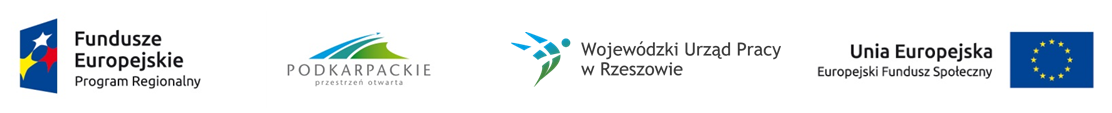 Załącznik nr 7 SIWZ ..........................................................................			  / nazwa i adres Wykonawcy, pieczęć firmyFORMULARZ CENOWY WYKONAWCYDLA ZADANIA „DOPOSAŻENIE   SZKÓŁ W NARZĘDZIA TIK  W RAMACH PROJEKTU 
PN. SUKCES ROŚNIE Z NAMIZESPÓŁ  SZKOLNO-PRZEDSZKOLNY  W PRZYSZOWIE ZAPUŚCIU Specyfikacja techniczna dla Zestawu komputerowego przenośnego dla nauczyciela co najmniej 14” 
z oprogramowaniem biurowym, o parametrach nie gorszych niż wskazane poniżej.Specyfikacja techniczna dla: Komputer przenośny dla nauczyciela minimum 15" z Oprogramowaniem biurowym i antywirusowym, o parametrach nie gorszych niż wskazane poniżej.Specyfikacja techniczna dla: Komputer przenośny dla ucznia minimum 15" z Oprogramowaniem i programem antywirusowym, o parametrach nie gorszych niż wskazane poniżej.Specyfikacja techniczna dla: Komputer przenośny dla ucznia minimum 13" z Oprogramowaniem i programem antywirusowym, o parametrach nie gorszych niż wskazane poniżej.Specyfikacja techniczna dla: Oprogramowanie biurowe dla do komputera przenośnego dla ucznia minimum 15", o parametrach nie gorszych niż wskazane poniżej.Specyfikacja techniczna dla: Oprogramowanie biurowe dla do komputera przenośnego dla ucznia minimum 13", o parametrach nie gorszych niż wskazane poniżej.Specyfikacja techniczna dla: tablica interaktywna z podstawowym oprogramowaniem, okablowaniem, projektorem, uchwytem, szkoleniem w zakresie użytkowania tablicy, o parametrach nie gorszych niż wskazane poniżej.Specyfikacja techniczna dla: projektor , uchwyt o parametrach nie gorszych niż wskazane poniżej.Specyfikacja techniczna dla okablowania do projektora do oferowanej tablicy interaktywnej, o parametrach nie gorszych niż wskazane poniżej.Specyfikacja techniczna dla głośników do zestawu interaktywnego, o parametrach nie gorszych niż wskazane poniżej.Specyfikacja techniczna dla Podłogi interaktywnej, o parametrach nie gorszych niż wskazane poniżej.Specyfikacja techniczna dla wykładziny poliwinylowej, o parametrach nie gorszych niż wskazane poniżej.II –SZKOŁA PODSTAWOWA I PUBLICZNE GIMNAZJUM NR 2 W STANACHOferta wykonawcy dot. wskazanego poniżej sprzętu:Specyfikacja techniczna dla Komputer przenośny dla nauczyciela minimum 15" z Oprogramowaniem biurowym i antywirusowym o parametrach nie gorszych niż wskazane poniżej.Specyfikacja techniczna dla Komputer przenośny dla nauczyciela minimum 14" z Oprogramowaniem biurowym i antywirusowym o parametrach nie gorszych niż wskazane poniżej.Specyfikacja techniczna dla Komputer przenośny dla ucznia minimum 15" z Oprogramowaniem biurowym i antywirusowym o parametrach nie gorszych niż wskazane poniżej. Specyfikacja techniczna dla Komputer przenośny dla ucznia minimum 10" z modułem pomiarowym i lupą, oprogramowaniem biurowym i antywirusowym o parametrach nie gorszych niż wskazane poniżej.Specyfikacja techniczna dla Tablet do przedmiotów przyrodniczych z modułem pomiarowym i lupą, 
o parametrach nie gorszych niż wskazane poniżej.Specyfikacja techniczna dla: tablica interaktywna z podstawowym oprogramowaniem, okablowaniem, projektorem, uchwytem, szkoleniem w zakresie użytkowania tablicy, o parametrach nie gorszych niż wskazane poniżej.Specyfikacja techniczna dla Interfejs podwójny do pracowni pomiarowej, o parametrach nie gorszych niż wskazane poniżej.Specyfikacja techniczna dla LEGO Mindstorms EV3 EDUCATION, o parametrach nie gorszych niż wskazane poniżej.Specyfikacja techniczna dla Oprogramowanie do pracowni pomiarowej typu SITE, o parametrach nie gorszych niż wskazane poniżej.Specyfikacja techniczna dla Czujnik siły, o parametrach nie gorszych niż wskazane poniżej.Specyfikacja techniczna dla Czujnik ruchu, o parametrach nie gorszych niż wskazane poniżej.Specyfikacja techniczna dla Czujnik napięcia, natężenia o parametrach nie gorszych niż wskazane poniżej.Specyfikacja techniczna dla Tor - równia pochyła wraz z wózkami i akcesoriami, o parametrach nie gorszych niż wskazane poniżej.Specyfikacja techniczna dla Czujnik pola magnetycznego, o parametrach nie gorszych niż wskazane poniżej.Specyfikacja techniczna dla Czujnik natężenia światła, o parametrach nie gorszych niż wskazane poniżej.Specyfikacja techniczna dla Czujnik natężenia dźwięku, o parametrach nie gorszych niż wskazane poniżej.Specyfikacja techniczna dla Czujnik temperatury/ światła/ dźwięku, o parametrach nie gorszych niż wskazane poniżej.Specyfikacja techniczna dla Czujnik ciśnienia absolutnego, o parametrach nie gorszych niż wskazane poniżej.Specyfikacja techniczna dla Fotobramka, o parametrach nie gorszych niż wskazane poniżej.Specyfikacja techniczna dla Cyfrowy adapter, o parametrach nie gorszych niż wskazane poniżej.Specyfikacja techniczna dla Platforma siłowa, o parametrach nie gorszych niż wskazane poniżej.Specyfikacja techniczna dla Czujnik EKG, Czujnik Pracy Serca, Czujnik Ciśnienia Krwi, Czujnik Tętna wysiłkowego o parametrach nie gorszych niż wskazane poniżej.Specyfikacja techniczna dla Czujnik stężenia CO2, o parametrach nie gorszych niż wskazane poniżej.Specyfikacja techniczna dla Czujnik chemiczny, o parametrach nie gorszych niż wskazane poniżej........................., data............................		                                           ...................................................       /podpis osoby (osób) uprawnionej (ych) do reprezentowania wykonawcy oraz pieczątka/Lp.Typ sprzętuLiczbaCena jednostkowa nettoCena jednostkowa bruttoKoszt razem brutto1Komputer przenośny dla nauczyciela minimum 14" z Oprogramowaniem biurowym i antywirusowym12Komputer przenośny dla nauczyciela minimum 15" z Oprogramowaniem biurowym i antywirusowym23Komputer przenośny dla ucznia minimum 15" Oprogramowanie i program antywirusowym204Komputer przenośny dla ucznia minimum 13" Oprogramowanie i program antywirusowym205Oprogramowanie biurowe do komputera przenośnego dla ucznia minimum 15"206Oprogramowanie biurowe do komputera przenośnego dla ucznia minimum 13"207Tablica interaktywna28Projektor krótkoogniskowy z uchwytem29Okablowanie do zestawu interaktywnego210Głośniki do zestawu interaktywnego211Podłoga interaktywna112Wykładzina poliwinylowa1RAZEMRAZEMRAZEMRAZEMRAZEMLp.Parametry techniczne nie gorsze niż wskazane poniżejSpełnia/nie spełniaParametry techniczne oferowanego sprzętuKomputer przenośny dla nauczyciela min 14" z Oprogramowaniem biurowym i antywirusowymKomputer przenośny dla nauczyciela min 14" z Oprogramowaniem biurowym i antywirusowymNazwa/Model: …………………………………..Producent sprzętu: ……………….……………Nazwa/Model: …………………………………..Producent sprzętu: ……………….……………1Procesor wielordzeniowy co najmniej Intel Core i3, ze zintegrowaną grafiką. Osiągający wynik co najmniej 3800 w teście Passmark CPU lub równoważny z nim.□   Spełnia□   Nie spełniaProcesor: ……………………….2Dysk twardy SSD min 120GB□   Spełnia□   Nie spełniaDysk twardy: …………………..3Pamięć RAM: min 4 GB DDR3 lub DDR4□   Spełnia□   Nie spełniaPamięć RAM: …………………….4Przekątna ekranu min: 14 cali.□   Spełnia□   Nie spełniaPrzekątna ekranu: ………………..5Rozdzielczość ekranu: 1366 x 768□   Spełnia□   Nie spełniaMax rozdzielczość: ……………….6Złącza zewnętrzne min:	USB 3.0 - 1 szt.
DC-in (wejście zasilania) - 1 szt.
RJ-45 (LAN) - 1 szt.
USB 2.0 - 1 szt.
Wyjście słuchawkowe/wejście mikrofonowe - 1 szt.
Czytnik kart pamięci - 1 szt.
HDMI - 1 szt.□   Spełnia□   Nie spełniaZłącza zewnętrzne: …………….7Typ bezprzewodowej karty sieciowej IEEE 802.11a/b/g/n/ + Bluetooth.□   Spełnia□   Nie spełniaNie dotyczy8Waga maksymalnie 3 kg.□   Spełnia□   Nie spełniaWaga: …………………………..9Gwarancja – min 24 miesiące.□   Spełnia□   Nie spełniaGwarancja: …………………………..10System operacyjny: Microsoft Windows 10 PL 64 bit (celem zapewnienia pełnej zgodności z innymi sprzętami funkcjonującymi w urzędzie) lub system równoważny, nie wymagający aktywacji za pomocą telefonu lub Internetu w firmie Microsoft .Oprogramowanie systemowe musi być nieużywane, nieaktywowane nigdy wcześniej na innym urządzeniu oraz pochodzić z legalnego źródła. Licencja na oprogramowanie musi być nieograniczona w czasie i pozwalać na wielokrotne instalowanie systemu na oferowanym sprzęcie bez konieczności kontaktowanie się przez Zamawiającego z producentem systemu bądź sprzętu. Oprogramowanie powinno posiadać certyfikat autentyczności lub unikalny kod aktywacyjny. * □   Spełnia□   Nie spełniaSystem operacyjny: …………………………………………11Myszka□   Spełnia□   Nie spełniaNie dotyczy12Wbudowany napęd optyczny 1szt.□   Spełnia□   Nie spełniaNie dotyczyOprogramowanie antywirusowe do laptopa Oprogramowanie antywirusowe do laptopa Nazwa/Model: …………………………………..Producent: ……………….………….……………Nazwa/Model: …………………………………..Producent: ……………….………….……………1Oprogramowanie antywirusowe współpracujące z oferowanym komputerem zapewniające:Pełne wsparcie dla systemu Windows Vista/7/8/8.1/10 Linux.Wsparcie dla 32- i 64-bitowej wersji systemu Windows i Linux.Wersja programu dla stacji roboczych Windows dostępna w języku polskim.Pomoc w programie (help) w języku polskim.Dokumentacja do programu dostępna w języku polskim.Pełna ochrona przed wirusami, trojanami, robakami i innymi zagrożeniami.Wykrywanie i usuwanie niebezpiecznych aplikacji typu ad-aware, spyware, dialer, phishing, narzędzi hakerskich, backdoor, itp.Wbudowana technologia do ochrony przed rootkitami.Możliwość skanowania w czasie rzeczywistym otwieranych, zapisywanych i wykonywanych plików.Możliwość skanowania całego dysku, wybranych katalogów lub pojedynczych plików na żądanie lub według harmonogramu.Możliwość utworzenia wielu różnych zadań skanowania według harmonogramuMożliwość  skanowania na żądanie pojedynczych plików lub katalogów przy pomocy skrótu w menu kontekstowym.Możliwość skanowania dysków sieciowych i dysków przenośnych.Możliwość skanowania plików spakowanych i skompresowanych.Możliwość tworzenia wyłączeń skanowaniaMożliwość przeniesienia zainfekowanych plików i załączników poczty w bezpieczny obszar dysku (do katalogu kwarantanny) w celu dalszej kontroli.Możliwość skanowania i oczyszczania w czasie rzeczywistym poczty przychodzącej i wychodzącej obsługiwanej przy pomocy programu MS Outlook, Windows Mail, Mozilla Thunderbird.Automatyczna integracja skanera POP3 z dowolnym klientem pocztowym bez konieczności zmian w konfiguracji.Możliwość definiowania różnych portów dla POP3, na których ma odbywać się skanowanie.Możliwość dołączenia informacji o przeskanowaniu do każdej odbieranej wiadomości lub tylko do zainfekowanych wiadomości e-mail.Możliwość skanowania ruchu HTTP na poziomie stacji roboczych. Zainfekowany ruch jest automatycznie blokowany, a użytkownikowi wyświetlane jest stosowne powiadomienie.Automatyczna integracja z dowolną przeglądarką internetową bez konieczności zmian w konfiguracji.Program powinien mieć możliwość definiowania typu aktualizacji systemowych o braku których będzie informował użytkownika.Program powinien oferować funkcję, która aktywnie monitoruje i skutecznie blokuje działania wszystkich plików programu, jego procesów, usług i wpisów w rejestrze przed próbą ich modyfikacji przez aplikacje trzecie.Automatyczna przyrostowa aktualizacja baz wirusów i innych zagrożeń.Aktualizacja dostępna bezpośrednio z Internetu i  z lokalnego zasobu sieciowegoMożliwość określenia częstotliwości aktualizacji w odstępach 1 minutowych.Praca programu musi być transparentna dla użytkownika.Program nie może w sposób niewidoczny dla użytkownika blokować dostępu do urządzeń USBDziennik zdarzeń rejestrujący informacje na temat znalezionych zagrożeniach, dokonanych aktualizacji baz wirusów i samego oprogramowania.□   Spełnia□   Nie spełniaSkuteczność oferowanego programu potwierdzona przez następujące organizacje badające skuteczność oprogramowania antywirusowego:………………….2Licencja na 24 miesiące□   Spełnia□   Nie spełniaCzas trwania licencji: ……..3Wersja językowa - polska□   Spełnia□   Nie spełniaNie dotyczyPakiet biurowy do laptopa**Pakiet biurowy do laptopa**Nazwa/Model: …………………………………..Producent: ……………….………….……………Nazwa/Model: …………………………………..Producent: ……………….………….……………1Oprogramowanie biurowe współpracujące z oferowanym laptopem□   Spełnia□   Nie spełniaNie dotyczy2Oprogramowanie biurowe MS Office 2016.**□   Spełnia□   Nie spełniaNie dotyczy3Oprogramowanie powinno zawierać: edytor tekstu, arkusz kalkulacyjny, program do tworzenia prezentacji.□   Spełnia□   Nie spełniaNie dotyczy4Wersja językowa - polska□   Spełnia□   Nie spełniaNie dotyczy5Oprogramowanie musi być nieużywane, nieaktywowane nigdy wcześniej na innym urządzeniu oraz pochodzić z legalnego źródła. Licencja na oprogramowanie musi być nieograniczona w czasie i pozwalać na wielokrotne instalowanie na oferowanym sprzęcie bez konieczności kontaktowania się przez Zamawiającego z producentem oprogramowania. Oprogramowanie powinno posiadać certyfikat autentyczności lub unikalny kod aktywacyjny.□   Spełnia□   Nie spełniaNie dotyczyLp.Parametry techniczne nie gorsze niż wskazane poniżejSpełnia/nie spełniaParametry techniczne oferowanego sprzętuKomputer przenośny dla nauczyciela min 15" z Oprogramowaniem biurowym i antywirusowymKomputer przenośny dla nauczyciela min 15" z Oprogramowaniem biurowym i antywirusowymNazwa/Model: …………………………………..Producent sprzętu: ……………….……………Nazwa/Model: …………………………………..Producent sprzętu: ……………….……………1Procesor wielordzeniowy co najmniej Intel Core i3, ze zintegrowaną grafiką. Osiągający wynik co najmniej 3800 w teście Passmark CPU lub równoważny z nim.□   Spełnia□   Nie spełniaProcesor: ……………………….2Dysk twardy SSD min 120GB□   Spełnia□   Nie spełniaDysk twardy: …………………..3Pamięć RAM: min 4 GB DDR3 lub DDR4□   Spełnia□   Nie spełniaPamięć RAM: …………………….4Przekątna ekranu min: 15 cali □   Spełnia□   Nie spełniaPrzekątna ekranu: ………………..5Rozdzielczość ekranu: 1366 x 768□   Spełnia□   Nie spełniaMax rozdzielczość: ……………….6Złącza zewnętrzne min:	USB 3.0 - 1 szt.
DC-in (wejście zasilania) - 1 szt.
RJ-45 (LAN) - 1 szt.
USB 2.0 - 1 szt.
Wyjście słuchawkowe/wejście mikrofonowe - 1 szt.
Czytnik kart pamięci - 1 szt.
HDMI - 1 szt.□   Spełnia□   Nie spełniaZłącza zewnętrzne: …………….7Typ bezprzewodowej karty sieciowej IEEE 802.11a/b/g/n/ + Bluetooth.□   Spełnia□   Nie spełniaNie dotyczy8Waga maksymalnie 3 kg.□   Spełnia□   Nie spełniaWaga: …………………………..9Gwarancja – min 24 miesiące.□   Spełnia□   Nie spełniaGwarancja: …………………………..10System operacyjny: Microsoft Windows 10 PL 64 bit (celem zapewnienia pełnej zgodności z innymi sprzętami funkcjonującymi w urzędzie) lub system równoważny, nie wymagający aktywacji za pomocą telefonu lub Internetu w firmie Microsoft .Oprogramowanie systemowe musi być nieużywane, nieaktywowane nigdy wcześniej na innym urządzeniu oraz pochodzić z legalnego źródła. Licencja na oprogramowanie musi być nieograniczona w czasie i pozwalać na wielokrotne instalowanie systemu na oferowanym sprzęcie bez konieczności kontaktowanie się przez Zamawiającego z producentem systemu bądź sprzętu. Oprogramowanie powinno posiadać certyfikat autentyczności lub unikalny kod aktywacyjny. *□   Spełnia□   Nie spełniaSystem operacyjny: …………………………………………11Myszka□   Spełnia□   Nie spełniaNie dotyczy12Wbudowany napęd optyczny 1szt.□   Spełnia□   Nie spełniaNie dotyczyOprogramowanie antywirusowe do laptopa Oprogramowanie antywirusowe do laptopa Nazwa/Model: …………………………………..Producent: ……………….………….……………Nazwa/Model: …………………………………..Producent: ……………….………….……………1Oprogramowanie antywirusowe współpracujące z oferowanym komputerem zapewniające:Pełne wsparcie dla systemu Windows Vista/7/8/8.1/10 Linux.Wsparcie dla 32- i 64-bitowej wersji systemu Windows i Linux.Wersja programu dla stacji roboczych Windows dostępna w języku polskim.Pomoc w programie (help) w języku polskim.Dokumentacja do programu dostępna w języku polskim.Pełna ochrona przed wirusami, trojanami, robakami i innymi zagrożeniami.Wykrywanie i usuwanie niebezpiecznych aplikacji typu ad-aware, spyware, dialer, phishing, narzędzi hakerskich, backdoor, itp.Wbudowana technologia do ochrony przed rootkitami.Możliwość skanowania w czasie rzeczywistym otwieranych, zapisywanych i wykonywanych plików.Możliwość skanowania całego dysku, wybranych katalogów lub pojedynczych plików na żądanie lub według harmonogramu.Możliwość utworzenia wielu różnych zadań skanowania według harmonogramuMożliwość  skanowania na żądanie pojedynczych plików lub katalogów przy pomocy skrótu w menu kontekstowym.Możliwość skanowania dysków sieciowych i dysków przenośnych.Możliwość skanowania plików spakowanych i skompresowanych.Możliwość tworzenia wyłączeń skanowaniaMożliwość przeniesienia zainfekowanych plików i załączników poczty w bezpieczny obszar dysku (do katalogu kwarantanny) w celu dalszej kontroli.Możliwość skanowania i oczyszczania w czasie rzeczywistym poczty przychodzącej i wychodzącej obsługiwanej przy pomocy programu MS Outlook, Windows Mail, Mozilla Thunderbird.Automatyczna integracja skanera POP3 z dowolnym klientem pocztowym bez konieczności zmian w konfiguracji.Możliwość definiowania różnych portów dla POP3, na których ma odbywać się skanowanie.Możliwość dołączenia informacji o przeskanowaniu do każdej odbieranej wiadomości lub tylko do zainfekowanych wiadomości e-mail.Możliwość skanowania ruchu HTTP na poziomie stacji roboczych. Zainfekowany ruch jest automatycznie blokowany, a użytkownikowi wyświetlane jest stosowne powiadomienie.Automatyczna integracja z dowolną przeglądarką internetową bez konieczności zmian w konfiguracji.Program powinien mieć możliwość definiowania typu aktualizacji systemowych o braku których będzie informował użytkownika.Program powinien oferować funkcję, która aktywnie monitoruje i skutecznie blokuje działania wszystkich plików programu, jego procesów, usług i wpisów w rejestrze przed próbą ich modyfikacji przez aplikacje trzecie.Automatyczna przyrostowa aktualizacja baz wirusów i innych zagrożeń.Aktualizacja dostępna bezpośrednio z Internetu i  z lokalnego zasobu sieciowegoMożliwość określenia częstotliwości aktualizacji w odstępach 1 minutowych.Praca programu musi być transparentna dla użytkownika.Program nie może w sposób niewidoczny dla użytkownika blokować dostępu do urządzeń USBDziennik zdarzeń rejestrujący informacje na temat znalezionych zagrożeniach, dokonanych aktualizacji baz wirusów i samego oprogramowania.□   Spełnia□   Nie spełniaSkuteczność oferowanego programu potwierdzona przez następujące organizacje badające skuteczność oprogramowania antywirusowego:………………….2Licencja na 24 miesiące□   Spełnia□   Nie spełniaCzas trwania licencji: ……..3Wersja językowa - polska□   Spełnia□   Nie spełniaNie dotyczyPakiet biurowy do laptopa**Pakiet biurowy do laptopa**Nazwa/Model: …………………………………..Producent: ……………….………….……………Nazwa/Model: …………………………………..Producent: ……………….………….……………1Oprogramowanie biurowe współpracujące z oferowanym laptopem□   Spełnia□   Nie spełniaNie dotyczy2Oprogramowanie biurowe MS Office 2016.**□   Spełnia□   Nie spełniaNie dotyczy3Oprogramowanie powinno zawierać: edytor tekstu, arkusz kalkulacyjny, program do tworzenia prezentacji.□   Spełnia□   Nie spełniaNie dotyczy4Wersja językowa - polska□   Spełnia□   Nie spełniaNie dotyczy5Oprogramowanie musi być nieużywane, nieaktywowane nigdy wcześniej na innym urządzeniu oraz pochodzić z legalnego źródła. Licencja na oprogramowanie musi być nieograniczona w czasie i pozwalać na wielokrotne instalowanie na oferowanym sprzęcie bez konieczności kontaktowania się przez Zamawiającego z producentem oprogramowania. Oprogramowanie powinno posiadać certyfikat autentyczności lub unikalny kod aktywacyjny.□   Spełnia□   Nie spełniaNie dotyczyLp.Parametry techniczne nie gorsze niż wskazane poniżejSpełnia/nie spełniaParametry techniczne oferowanego sprzętuKomputer przenośny dla ucznia min 15" z Oprogramowaniem i programem antywirusowymKomputer przenośny dla ucznia min 15" z Oprogramowaniem i programem antywirusowymNazwa/Model: …………………………………..Producent sprzętu: ……………….……………Nazwa/Model: …………………………………..Producent sprzętu: ……………….……………1Procesor wielordzeniowy ze zintegrowaną grafiką osiągający wynik co najmniej 2600 w teście Passmark CPU.□   Spełnia□   Nie spełniaProcesor: ……………………….2Dysk twardy SSD min 120GB□   Spełnia□   Nie spełniaDysk twardy: …………………..3Pamięć RAM: min 4 GB DDR3 lub DDR4□   Spełnia□   Nie spełniaPamięć RAM: …………………….4Przekątna ekranu min: 15 cali□   Spełnia□   Nie spełniaPrzekątna ekranu: ………………..5Rozdzielczość ekranu: 1366 x 768□   Spełnia□   Nie spełniaMax rozdzielczość: ……………….6Złącza zewnętrzne min:	USB 3.0 - 1 szt.
DC-in (wejście zasilania) - 1 szt.
RJ-45 (LAN) - 1 szt.
USB 2.0 - 1 szt.
Wyjście słuchawkowe/wejście mikrofonowe - 1 szt.
Czytnik kart pamięci - 1 szt.
HDMI - 1 szt.□   Spełnia□   Nie spełniaZłącza zewnętrzne: …………….7Typ bezprzewodowej karty sieciowej IEEE 802.11a/b/g/n/ + Bluetooth.□   Spełnia□   Nie spełniaNie dotyczy8Waga maksymalnie 3 kg.□   Spełnia□   Nie spełniaWaga: …………………………..9Gwarancja – min 24 miesiące.□   Spełnia□   Nie spełniaGwarancja: …………………………..10System operacyjny: Microsoft Windows 10 PL 64 bit (celem zapewnienia pełnej zgodności z innymi sprzętami funkcjonującymi w urzędzie) lub system równoważny, nie wymagający aktywacji za pomocą telefonu lub Internetu w firmie Microsoft .Oprogramowanie systemowe musi być nieużywane, nieaktywowane nigdy wcześniej na innym urządzeniu oraz pochodzić z legalnego źródła. Licencja na oprogramowanie musi być nieograniczona w czasie i pozwalać na wielokrotne instalowanie systemu na oferowanym sprzęcie bez konieczności kontaktowanie się przez Zamawiającego z producentem systemu bądź sprzętu. Oprogramowanie powinno posiadać certyfikat autentyczności lub unikalny kod aktywacyjny. *□   Spełnia□   Nie spełniaSystem operacyjny: …………………………………………11Myszka□   Spełnia□   Nie spełniaNie dotyczy12Wbudowany napęd optyczny 1szt.□   Spełnia□   Nie spełniaNie dotyczyOprogramowanie antywirusowe do laptopa Oprogramowanie antywirusowe do laptopa Nazwa/Model: …………………………………..Producent: ……………….………….……………Nazwa/Model: …………………………………..Producent: ……………….………….……………1Oprogramowanie antywirusowe współpracujące z oferowanym komputerem zapewniające:Pełne wsparcie dla systemu Windows Vista/7/8/8.1/10 Linux.Wsparcie dla 32- i 64-bitowej wersji systemu Windows i Linux.Wersja programu dla stacji roboczych Windows dostępna w języku polskim.Pomoc w programie (help) w języku polskim.Dokumentacja do programu dostępna w języku polskim.Pełna ochrona przed wirusami, trojanami, robakami i innymi zagrożeniami.Wykrywanie i usuwanie niebezpiecznych aplikacji typu ad-aware, spyware, dialer, phishing, narzędzi hakerskich, backdoor, itp.Wbudowana technologia do ochrony przed rootkitami.Możliwość skanowania w czasie rzeczywistym otwieranych, zapisywanych i wykonywanych plików.Możliwość skanowania całego dysku, wybranych katalogów lub pojedynczych plików na żądanie lub według harmonogramu.Możliwość utworzenia wielu różnych zadań skanowania według harmonogramuMożliwość  skanowania na żądanie pojedynczych plików lub katalogów przy pomocy skrótu w menu kontekstowym.Możliwość skanowania dysków sieciowych i dysków przenośnych.Możliwość skanowania plików spakowanych i skompresowanych.Możliwość tworzenia wyłączeń skanowaniaMożliwość przeniesienia zainfekowanych plików i załączników poczty w bezpieczny obszar dysku (do katalogu kwarantanny) w celu dalszej kontroli.Możliwość skanowania i oczyszczania w czasie rzeczywistym poczty przychodzącej i wychodzącej obsługiwanej przy pomocy programu MS Outlook, Windows Mail, Mozilla Thunderbird.Automatyczna integracja skanera POP3 z dowolnym klientem pocztowym bez konieczności zmian w konfiguracji.Możliwość definiowania różnych portów dla POP3, na których ma odbywać się skanowanie.Możliwość dołączenia informacji o przeskanowaniu do każdej odbieranej wiadomości lub tylko do zainfekowanych wiadomości e-mail.Możliwość skanowania ruchu HTTP na poziomie stacji roboczych. Zainfekowany ruch jest automatycznie blokowany, a użytkownikowi wyświetlane jest stosowne powiadomienie.Automatyczna integracja z dowolną przeglądarką internetową bez konieczności zmian w konfiguracji.Program powinien mieć możliwość definiowania typu aktualizacji systemowych o braku których będzie informował użytkownika.Program powinien oferować funkcję, która aktywnie monitoruje i skutecznie blokuje działania wszystkich plików programu, jego procesów, usług i wpisów w rejestrze przed próbą ich modyfikacji przez aplikacje trzecie.Automatyczna przyrostowa aktualizacja baz wirusów i innych zagrożeń.Aktualizacja dostępna bezpośrednio z Internetu i  z lokalnego zasobu sieciowegoMożliwość określenia częstotliwości aktualizacji w odstępach 1 minutowych.Praca programu musi być transparentna dla użytkownika.Program nie może w sposób niewidoczny dla użytkownika blokować dostępu do urządzeń USBDziennik zdarzeń rejestrujący informacje na temat znalezionych zagrożeniach, dokonanych aktualizacji baz wirusów i samego oprogramowania.□   Spełnia□   Nie spełniaSkuteczność oferowanego programu potwierdzona przez następujące organizacje badające skuteczność oprogramowania antywirusowego:………………….2Licencja na 24 miesiące□   Spełnia□   Nie spełniaCzas trwania licencji: ……..3Wersja językowa - polska□   Spełnia□   Nie spełniaNie dotyczyLp.Parametry techniczne nie gorsze niż wskazane poniżejSpełnia/nie spełniaParametry techniczne oferowanego sprzętuKomputer przenośny dla ucznia min 13" z Oprogramowaniem i programem antywirusowymKomputer przenośny dla ucznia min 13" z Oprogramowaniem i programem antywirusowymNazwa/Model: …………………………………..Producent sprzętu: ……………….……………Nazwa/Model: …………………………………..Producent sprzętu: ……………….……………1Procesor wielordzeniowy ze zintegrowaną grafiką osiągający wynik co najmniej 2600 w teście Passmark CPU.□   Spełnia□   Nie spełniaProcesor: ……………………….2Dysk twardy SSD min 120GB□   Spełnia□   Nie spełniaDysk twardy: …………………..3Pamięć RAM: min 4 GB DDR3 lub DDR4□   Spełnia□   Nie spełniaPamięć RAM: …………………….4Przekątna ekranu min: 13 cali□   Spełnia□   Nie spełniaPrzekątna ekranu: ………………..5Rozdzielczość ekranu: 1366 x 768□   Spełnia□   Nie spełniaMax rozdzielczość: ……………….6Złącza zewnętrzne min:	
USB 3.0 - 1 szt.
DC-in (wejście zasilania) - 1 szt.
RJ-45 (LAN) - 1 szt.
USB 2.0 - 1 szt.
Wyjście słuchawkowe/wejście mikrofonowe - 1 szt.
Czytnik kart pamięci - 1 szt.
HDMI - 1 szt.□   Spełnia□   Nie spełniaZłącza zewnętrzne: …………….7Typ bezprzewodowej karty sieciowej IEEE 802.11a/b/g/n/ + Bluetooth.□   Spełnia□   Nie spełniaNie dotyczy8Waga maksymalnie 3 kg.□   Spełnia□   Nie spełniaWaga: …………………………..9Gwarancja – min 24 miesiące.□   Spełnia□   Nie spełniaGwarancja: …………………………..10System operacyjny: Microsoft Windows 10 PL 64 bit (celem zapewnienia pełnej zgodności z innymi sprzętami funkcjonującymi w urzędzie) lub system równoważny, nie wymagający aktywacji za pomocą telefonu lub Internetu w firmie Microsoft .Oprogramowanie systemowe musi być nieużywane, nieaktywowane nigdy wcześniej na innym urządzeniu oraz pochodzić z legalnego źródła. Licencja na oprogramowanie musi być nieograniczona w czasie i pozwalać na wielokrotne instalowanie systemu na oferowanym sprzęcie bez konieczności kontaktowanie się przez Zamawiającego z producentem systemu bądź sprzętu. Oprogramowanie powinno posiadać certyfikat autentyczności lub unikalny kod aktywacyjny. *□   Spełnia□   Nie spełniaSystem operacyjny: …………………………………………11Myszka□   Spełnia□   Nie spełniaNie dotyczy12Wbudowany napęd optyczny 1szt.□   Spełnia□   Nie spełniaNie dotyczyOprogramowanie antywirusowe do laptopa Oprogramowanie antywirusowe do laptopa Nazwa/Model: …………………………………..Producent: ……………….………….……………Nazwa/Model: …………………………………..Producent: ……………….………….……………1Oprogramowanie antywirusowe współpracujące z oferowanym komputerem zapewniające:Pełne wsparcie dla systemu Windows Vista/7/8/8.1/10 Linux.Wsparcie dla 32- i 64-bitowej wersji systemu Windows i Linux.Wersja programu dla stacji roboczych Windows dostępna w języku polskim.Pomoc w programie (help) w języku polskim.Dokumentacja do programu dostępna w języku polskim.Pełna ochrona przed wirusami, trojanami, robakami i innymi zagrożeniami.Wykrywanie i usuwanie niebezpiecznych aplikacji typu ad-aware, spyware, dialer, phishing, narzędzi hakerskich, backdoor, itp.Wbudowana technologia do ochrony przed rootkitami.Możliwość skanowania w czasie rzeczywistym otwieranych, zapisywanych i wykonywanych plików.Możliwość skanowania całego dysku, wybranych katalogów lub pojedynczych plików na żądanie lub według harmonogramu.Możliwość utworzenia wielu różnych zadań skanowania według harmonogramuMożliwość  skanowania na żądanie pojedynczych plików lub katalogów przy pomocy skrótu w menu kontekstowym.Możliwość skanowania dysków sieciowych i dysków przenośnych.Możliwość skanowania plików spakowanych i skompresowanych.Możliwość tworzenia wyłączeń skanowaniaMożliwość przeniesienia zainfekowanych plików i załączników poczty w bezpieczny obszar dysku (do katalogu kwarantanny) w celu dalszej kontroli.Możliwość skanowania i oczyszczania w czasie rzeczywistym poczty przychodzącej i wychodzącej obsługiwanej przy pomocy programu MS Outlook, Windows Mail, Mozilla Thunderbird.Automatyczna integracja skanera POP3 z dowolnym klientem pocztowym bez konieczności zmian w konfiguracji.Możliwość definiowania różnych portów dla POP3, na których ma odbywać się skanowanie.Możliwość dołączenia informacji o przeskanowaniu do każdej odbieranej wiadomości lub tylko do zainfekowanych wiadomości e-mail.Możliwość skanowania ruchu HTTP na poziomie stacji roboczych. Zainfekowany ruch jest automatycznie blokowany, a użytkownikowi wyświetlane jest stosowne powiadomienie.Automatyczna integracja z dowolną przeglądarką internetową bez konieczności zmian w konfiguracji.Program powinien mieć możliwość definiowania typu aktualizacji systemowych o braku których będzie informował użytkownika.Program powinien oferować funkcję, która aktywnie monitoruje i skutecznie blokuje działania wszystkich plików programu, jego procesów, usług i wpisów w rejestrze przed próbą ich modyfikacji przez aplikacje trzecie.Automatyczna przyrostowa aktualizacja baz wirusów i innych zagrożeń.Aktualizacja dostępna bezpośrednio z Internetu i  z lokalnego zasobu sieciowegoMożliwość określenia częstotliwości aktualizacji w odstępach 1 minutowych.Praca programu musi być transparentna dla użytkownika.Program nie może w sposób niewidoczny dla użytkownika blokować dostępu do urządzeń USBDziennik zdarzeń rejestrujący informacje na temat znalezionych zagrożeniach, dokonanych aktualizacji baz wirusów i samego oprogramowania.□   Spełnia□   Nie spełniaSkuteczność oferowanego programu potwierdzona przez następujące organizacje badające skuteczność oprogramowania antywirusowego:………………….2Licencja na 24 miesiące□   Spełnia□   Nie spełniaCzas trwania licencji: ……..3Wersja językowa - polska□   Spełnia□   Nie spełniaNie dotyczyLp.Parametry techniczne nie gorsze niż wskazane poniżejSpełnia/nie spełniaParametry techniczne oferowanego sprzętuOprogramowanie biurowe do komputera przenośnego dla ucznia minimum 15"**Oprogramowanie biurowe do komputera przenośnego dla ucznia minimum 15"**Nazwa/Model: ……………………………..Producent sprzętu: ……………….………Nazwa/Model: ……………………………..Producent sprzętu: ……………….………1Oprogramowanie biurowe współpracujące z oferowanym laptopem□   Spełnia□   Nie spełniaNie dotyczy2Oprogramowanie biurowe MS Office 2016.**□   Spełnia□   Nie spełniaNie dotyczy3Oprogramowanie powinno zawierać: edytor tekstu, arkusz kalkulacyjny, program do tworzenia prezentacji.□   Spełnia□   Nie spełniaNie dotyczy4Wersja językowa - polska□   Spełnia□   Nie spełniaNie dotyczy5Oprogramowanie musi być nieużywane, nieaktywowane nigdy wcześniej na innym urządzeniu oraz pochodzić z legalnego źródła. Licencja na oprogramowanie musi być nieograniczona w czasie i pozwalać na wielokrotne instalowanie na oferowanym sprzęcie bez konieczności kontaktowania się przez Zamawiającego z producentem oprogramowania. Oprogramowanie powinno posiadać certyfikat autentyczności lub unikalny kod aktywacyjny.□   Spełnia□   Nie spełniaNie dotyczyLp.Parametry techniczne nie gorsze niż wskazane poniżejSpełnia/nie spełniaParametry techniczne oferowanego sprzętuOprogramowanie biurowe do komputera przenośnego dla ucznia minimum 13"**Oprogramowanie biurowe do komputera przenośnego dla ucznia minimum 13"**Nazwa/Model: ……………………………..Producent sprzętu: ……………….………Nazwa/Model: ……………………………..Producent sprzętu: ……………….………1Oprogramowanie biurowe współpracujące z oferowanym laptopem□   Spełnia□   Nie spełniaNie dotyczy2Oprogramowanie biurowe MS Office 2016.**□   Spełnia□   Nie spełniaNie dotyczy3Oprogramowanie powinno zawierać: edytor tekstu, arkusz kalkulacyjny, program do tworzenia prezentacji, klienta poczty.□   Spełnia□   Nie spełniaNie dotyczy4Wersja językowa - polska□   Spełnia□   Nie spełniaNie dotyczy5Oprogramowanie musi być nieużywane, nieaktywowane nigdy wcześniej na innym urządzeniu oraz pochodzić z legalnego źródła. Licencja na oprogramowanie musi być nieograniczona w czasie i pozwalać na wielokrotne instalowanie na oferowanym sprzęcie bez konieczności kontaktowania się przez Zamawiającego z producentem oprogramowania. Oprogramowanie powinno posiadać certyfikat autentyczności lub unikalny kod aktywacyjny.□   Spełnia□   Nie spełniaNie dotyczyLp.Parametry techniczne nie gorsze niż wskazane poniżejSpełnia/nie spełniaParametry techniczne oferowanego sprzętuTablica interaktywna Tablica interaktywna Nazwa/Model: ……………………………..Producent sprzętu: ……………….………Nazwa/Model: ……………………………..Producent sprzętu: ……………….………1Przekątna min 80”, Format tablicy – 4/3□   Spełnia□   Nie spełniaPrzekątna: ………………………2Waga max 35 kg □   Spełnia□   Nie spełniaWaga: ………….…………………3Grubość max 3 cm□   Spełnia□   Nie spełniaGrubość: ………….…………………4Komunikacja tablicy z komputerem za pomocą przewodu USB.□   Spełnia□   Nie spełniaNie dotyczy5Powierzchnia tablicy - magnetyczna (umożliwiająca wykorzystanie magnesów do mocowania kartek do tablicy), obszar interaktywny umożliwiający dokonywanie notatek (pisanie pisakami sucho ścieralnymi), sterowanie pracą komputera, wyświetlanie obrazu z projektora□   Spełnia□   Nie spełniaNie dotyczy6W zestawie z tablicą min 2 pisaki.□   Spełnia□   Nie spełniaLiczba dołączonych pisaków: ………………………………………………7Technologa IR podczerwień□   Spełnia□   Nie spełniaNie dotyczy8Rozpoznawanie gestów wielodotyku: dotknięcie obiektu w dwóch punktach i obracanie punktów dotyku wokół środka – obracanie obiektu, dotknięcie obiektu w dwóch punktach i oddalanie lub przybliżanie punktów dotyku – zwiększanie i zmniejszanie obiektu.□   Spełnia□   Nie spełniaNie dotyczy9Czas reakcji pierwszy punkt: 25 ms; kolejne: 8ms□   Spełnia□   Nie spełniaNie dotyczy10Szybkość kursora min. 125 punktów/s□   Spełnia□   Nie spełniaNie dotyczy11Dokładność pozycjonowania ≤0,2 mm□   Spełnia□   Nie spełniaNie dotyczy12Oprogramowanie umożliwiające działanie tablicy interaktywnej.□   Spełnia□   Nie spełniaNie dotyczy13Zestaw do mocowania tablicy na ścianie wraz z kołkami.□   Spełnia□   Nie spełnia14Wraz z tablicą należy dostarczyć (w języku polskim) podręcznik użytkownika tablicy i przewodnik metodyczny dla nauczycieli dotyczący wykorzystywania tablicy w procesie dydaktycznym.□   Spełnia□   Nie spełniaNie dotyczy15Kabel USB w zestawie min 5 m.□   Spełnia□   Nie spełniaNie dotyczy16Gwarancja na tablicę interaktywną min 24 miesiące.□   Spełnia□   Nie spełniaGwarancja: ………………..……………Lp.Parametry techniczne nie gorsze niż wskazane poniżejSpełnia/nie spełniaParametry techniczne oferowanego sprzętuProjektor krótkoogniskowy z uchwytemProjektor krótkoogniskowy z uchwytemNazwa/Model: ……………………………..Producent sprzętu: …………………………Nazwa/Model: ……………………………..Producent sprzętu: …………………………1Projektor krótkoogniskowy współpracujący z oferowanymi: tablicą i laptopem.□   Spełnia□   Nie spełniaNie dotyczy2Technologia DLP.□   Spełnia□   Nie spełniaNie dotyczy3Jasność min 3200 ANSI lumenów.□   Spełnia□   Nie spełniaJasność w trybie pełnej jasności: …………………………..4Kontrast min 15000:1□   Spełnia□   Nie spełniaKontrast rzeczywista: ………………………………………….5Rozdzielczość rzeczywista min 1024x768□   Spełnia□   Nie spełniaRozdzielczość rzeczywista: ………………………………………….6Projektor musi umożliwić wyświetlenie obrazu o przekątnej co najmniej 80 cali □   Spełnia□   Nie spełniaNie dotyczy7Żywotność lampy min 3500 godzin w trybie normalnym□   Spełnia□   Nie spełniaŻywotność lampy w trybie normalnym: …………………………………….…..8Porty wejścia min.:1 x VGA,1 x HDMI,1 x composite video (RCA Chinch),1 x audio stereo 2RCA lub miniJack,1 x RS232,1 x RJ45,1 x USB typ A.□   Spełnia□   Nie spełniaPorty wejścia: …………..………9Porty wyjścia min:1 x VGA (DB-15),1 x audio stereo 2RCA lub miniJack.□   Spełnia□   Nie spełniaPorty wyjścia: ……….…..………10Waga max 3,5 kg.□   Spełnia□   Nie spełniaWaga: …………………………….11Obiektyw F = 2.8, f = 7.26mm□   Spełnia□   Nie spełnia12Moc wbudowanych głośników min 10W.□   Spełnia□   Nie spełniaMoc wbudowanych głośników: ……….…………………13Uchwyt ścienny pasujący do oferowanego projektora□   Spełnia□   Nie spełniaNie dotyczy14Gwarancja min 3 lata na projektor / 1 rok (max. 1000h) na lampe projekcyjna*□   Spełnia□   Nie spełniaNie dotyczy15Funkcje: 3D ReadyAuto-Setup (automatyczne ustawienia)Bezfiltrowy układ chłodzeniaBrilliantColorKensington LockKorekcja Keystone (w pionie +/- 40°) - korekcja efektu trapezowegoMenu ekranowe w j. polskimProjekcja tylnaSecurity barSterowanie i zarzadzanie przez siecTryb tablicy kolorowejZabezpieczenie hasłem/kodem PIN□   Spełnia□   Nie spełniaLp.Parametry techniczne nie gorsze niż wskazane poniżejSpełnia/nie spełniaParametry techniczne oferowanego sprzętuOkablowanie do projektoraOkablowanie do projektoraNazwa/Model: ……………………………..Producent sprzętu: ……………….………Nazwa/Model: ……………………………..Producent sprzętu: ……………….………1Okablowanie obejmujące co najmniej:HDMI minimum 10m, miniJack 5m wejścia męskie - żeńskie, Kabel zasilający do projektora min 10m□   Spełnia□   Nie spełniaOkablowanie :HDMI dł. - ……………. m, miniJack dł. - …..……. m, Kabel zasilający dł. - …..……. m, Lp.Parametry techniczne nie gorsze niż wskazane poniżejSpełnia/nie spełniaParametry techniczne oferowanego sprzętuGłośniki do zestawu interaktywnegoGłośniki do zestawu interaktywnegoNazwa/Model: ……………………………..Producent sprzętu: ……………….………Nazwa/Model: ……………………………..Producent sprzętu: ……………….………1Moc głośników RMS min: 10W□   Spełnia□   Nie spełniaMoc ………………….W2Ilość głośników min: 2□   Spełnia□   Nie spełniaLiczba głośników ………….3Gwarancja min: 24 miesięcy□   Spełnia□   Nie spełniaNie dotyczy4Dodatkowe wejścia: mikrofon□   Spełnia□   Nie spełniaNie dotyczyLp.Parametry techniczne nie gorsze niż wskazane poniżejSpełnia/nie spełniaParametry techniczne oferowanego sprzętuPodłoga interaktywnaPodłoga interaktywnaNazwa/Model: ……………………………..Producent sprzętu: ……………….………Nazwa/Model: ……………………………..Producent sprzętu: ……………….………1Jasność projektora min: 3200 ANSI□   Spełnia□   Nie spełniaNie dotyczy3Wielkość obrazu z wysokości 300cm min 200cm x 270cm□   Spełnia□   Nie spełniaWielkość obrazu ………………..4Możliwość dodawania gier przez Internet□   Spełnia□   Nie spełniaNie dotyczy5Moduł Wi-FI□   Spełnia□   Nie spełniaNie dotyczy6Ilość gier min :30□   Spełnia□   Nie spełniaLiczba gier………………..7Gwarancja min 24 miesiące□   Spełnia□   Nie spełniaNie dotyczyLp.Parametry techniczne nie gorsze niż wskazane poniżejSpełnia/nie spełniaParametry techniczne oferowanego sprzętuWykładzina poliwinylowaWykładzina poliwinylowaNazwa/Model: ……………………………..Producent sprzętu: ……………….………Nazwa/Model: ……………………………..Producent sprzętu: ……………….………1Rozmiar min: 200cm x 270cm□   Spełnia□   Nie spełniaRozmiar …………………Lp.Typ sprzętuLiczbaCena jednostkowa nettoCena jednostkowa bruttoKoszt razem brutto1Komputer przenośny dla nauczyciela minimum 15" z Oprogramowaniem biurowym i antywirusowym22Komputer przenośny dla nauczyciela minimum 14" z Oprogramowaniem biurowym i antywirusowym13Komputer przenośny dla ucznia minimum 15" z Oprogramowaniem biurowym i antywirusowym204Komputer przenośny dla ucznia minimum 10" z oprogramowaniem biurowym i antywirusowym205Tablet do przedmiotów przyrodniczych z modułem pomiarowym i lupą 206Tablica interaktywna17Interfejs podwójny do pracowni pomiarowej18LEGO Mindstorms EV3 EDUCATION 59Oprogramowanie do pracowni pomiarowej typu site110Czujnik siły111Czujnik ruchu112Czujnik napięcia i natężenia113Tor - równia pochyła wraz z wózkami i akcesoriami114Czujnik pola magnetycznego115Czujnik natężenia światła116Czujnik natężenia dźwięku117Czujnik temperatury/ światła/ dźwięku118Czujnik ciśnienia absolutnego119Fotobramka120Cyfrowy adapter121Platforma siłowa122Czujniki EKG, Pracy serca, ciśnienia krwi, tętna wysiłkowego423Czujnik stężenia CO2124Czujnik chemiczny1RAZEMRAZEMRAZEMRAZEMRAZEMLp.Parametry techniczne nie gorsze niż wskazane poniżejSpełnia/nie spełniaParametry techniczne oferowanego sprzętuKomputer przenośny dla nauczyciela min 15" z Oprogramowaniem biurowym i antywirusowymKomputer przenośny dla nauczyciela min 15" z Oprogramowaniem biurowym i antywirusowymNazwa/Model: …………………………………..Producent sprzętu: ……………….……………Nazwa/Model: …………………………………..Producent sprzętu: ……………….……………1Procesor wielordzeniowy co najmniej Intel Core i3, ze zintegrowaną grafiką. Osiągający wynik co najmniej 3800 w teście Passmark CPU lub równoważny z nim.□   Spełnia□   Nie spełniaProcesor: ……………………….2Dysk twardy SSD min 120GB□   Spełnia□   Nie spełniaDysk twardy: …………………..3Pamięć RAM: min 4 GB DDR3 lub DDR4□   Spełnia□   Nie spełniaPamięć RAM: …………………….4Przekątna ekranu min: 15 cali□   Spełnia□   Nie spełniaPrzekątna ekranu: ………………..5Rozdzielczość ekranu: 1366 x 768□   Spełnia□   Nie spełniaMax rozdzielczość: ……………….6Złącza zewnętrzne min:	USB 3.0 - 1 szt.
DC-in (wejście zasilania) - 1 szt.
RJ-45 (LAN) - 1 szt.
USB 2.0 - 1 szt.
Wyjście słuchawkowe/wejście mikrofonowe - 1 szt.
Czytnik kart pamięci - 1 szt.
HDMI - 1 szt.□   Spełnia□   Nie spełniaZłącza zewnętrzne: …………….7Typ bezprzewodowej karty sieciowej IEEE 802.11a/b/g/n/ + Bluetooth.□   Spełnia□   Nie spełniaNie dotyczy8Waga maksymalnie 3 kg.□   Spełnia□   Nie spełniaWaga: …………………………..9Gwarancja – min 24 miesiące.□   Spełnia□   Nie spełniaGwarancja: …………………………..10System operacyjny: Microsoft Windows 10 PL 64 bit (celem zapewnienia pełnej zgodności z innymi sprzętami funkcjonującymi w urzędzie) lub system równoważny, nie wymagający aktywacji za pomocą telefonu lub Internetu w firmie Microsoft .Oprogramowanie systemowe musi być nieużywane, nieaktywowane nigdy wcześniej na innym urządzeniu oraz pochodzić z legalnego źródła. Licencja na oprogramowanie musi być nieograniczona w czasie i pozwalać na wielokrotne instalowanie systemu na oferowanym sprzęcie bez konieczności kontaktowanie się przez Zamawiającego z producentem systemu bądź sprzętu. Oprogramowanie powinno posiadać certyfikat autentyczności lub unikalny kod aktywacyjny. *□   Spełnia□   Nie spełniaSystem operacyjny: …………………………………………11Myszka□   Spełnia□   Nie spełniaNie dotyczy12Wbudowany napęd optyczny 1szt.□   Spełnia□   Nie spełniaNie dotyczyOprogramowanie antywirusowe do laptopa Oprogramowanie antywirusowe do laptopa Nazwa/Model: …………………………………..Producent: ……………….………….……………Nazwa/Model: …………………………………..Producent: ……………….………….……………1Oprogramowanie antywirusowe współpracujące z oferowanym komputerem zapewniające:Pełne wsparcie dla systemu Windows Vista/7/8/8.1/10 Linux.Wsparcie dla 32- i 64-bitowej wersji systemu Windows i Linux.Wersja programu dla stacji roboczych Windows dostępna w języku polskim.Pomoc w programie (help) w języku polskim.Dokumentacja do programu dostępna w języku polskim.Pełna ochrona przed wirusami, trojanami, robakami i innymi zagrożeniami.Wykrywanie i usuwanie niebezpiecznych aplikacji typu ad-aware, spyware, dialer, phishing, narzędzi hakerskich, backdoor, itp.Wbudowana technologia do ochrony przed rootkitami.Możliwość skanowania w czasie rzeczywistym otwieranych, zapisywanych i wykonywanych plików.Możliwość skanowania całego dysku, wybranych katalogów lub pojedynczych plików na żądanie lub według harmonogramu.Możliwość utworzenia wielu różnych zadań skanowania według harmonogramuMożliwość  skanowania na żądanie pojedynczych plików lub katalogów przy pomocy skrótu w menu kontekstowym.Możliwość skanowania dysków sieciowych i dysków przenośnych.Możliwość skanowania plików spakowanych i skompresowanych.Możliwość tworzenia wyłączeń skanowaniaMożliwość przeniesienia zainfekowanych plików i załączników poczty w bezpieczny obszar dysku (do katalogu kwarantanny) w celu dalszej kontroli.Możliwość skanowania i oczyszczania w czasie rzeczywistym poczty przychodzącej i wychodzącej obsługiwanej przy pomocy programu MS Outlook, Windows Mail, Mozilla Thunderbird.Automatyczna integracja skanera POP3 z dowolnym klientem pocztowym bez konieczności zmian w konfiguracji.Możliwość definiowania różnych portów dla POP3, na których ma odbywać się skanowanie.Możliwość dołączenia informacji o przeskanowaniu do każdej odbieranej wiadomości lub tylko do zainfekowanych wiadomości e-mail.Możliwość skanowania ruchu HTTP na poziomie stacji roboczych. Zainfekowany ruch jest automatycznie blokowany, a użytkownikowi wyświetlane jest stosowne powiadomienie.Automatyczna integracja z dowolną przeglądarką internetową bez konieczności zmian w konfiguracji.Program powinien mieć możliwość definiowania typu aktualizacji systemowych o braku których będzie informował użytkownika.Program powinien oferować funkcję, która aktywnie monitoruje i skutecznie blokuje działania wszystkich plików programu, jego procesów, usług i wpisów w rejestrze przed próbą ich modyfikacji przez aplikacje trzecie.Automatyczna przyrostowa aktualizacja baz wirusów i innych zagrożeń.Aktualizacja dostępna bezpośrednio z Internetu i  z lokalnego zasobu sieciowegoMożliwość określenia częstotliwości aktualizacji w odstępach 1 minutowych.Praca programu musi być transparentna dla użytkownika.Program nie może w sposób niewidoczny dla użytkownika blokować dostępu do urządzeń USBDziennik zdarzeń rejestrujący informacje na temat znalezionych zagrożeniach, dokonanych aktualizacji baz wirusów i samego oprogramowania.□   Spełnia□   Nie spełniaSkuteczność oferowanego programu potwierdzona przez następujące organizacje badające skuteczność oprogramowania antywirusowego:………………….2Licencja na 24 miesiące□   Spełnia□   Nie spełniaCzas trwania licencji: ……..3Wersja językowa - polska□   Spełnia□   Nie spełniaNie dotyczyPakiet biurowy do laptopa**Pakiet biurowy do laptopa**Nazwa/Model: …………………………………..Producent: ……………….………….……………Nazwa/Model: …………………………………..Producent: ……………….………….……………1Oprogramowanie biurowe współpracujące z oferowanym laptopem□   Spełnia□   Nie spełniaNie dotyczy2Oprogramowanie biurowe MS Office 2016.**□   Spełnia□   Nie spełniaNie dotyczy3Oprogramowanie powinno zawierać: edytor tekstu, arkusz kalkulacyjny, program do tworzenia prezentacji.□   Spełnia□   Nie spełniaNie dotyczy4Wersja językowa - polska□   Spełnia□   Nie spełniaNie dotyczy5Oprogramowanie musi być nieużywane, nieaktywowane nigdy wcześniej na innym urządzeniu oraz pochodzić z legalnego źródła. Licencja na oprogramowanie musi być nieograniczona w czasie i pozwalać na wielokrotne instalowanie na oferowanym sprzęcie bez konieczności kontaktowania się przez Zamawiającego z producentem oprogramowania. Oprogramowanie powinno posiadać certyfikat autentyczności lub unikalny kod aktywacyjny.□   Spełnia□   Nie spełniaNie dotyczyLp.Parametry techniczne nie gorsze niż wskazane poniżejSpełnia/nie spełniaParametry techniczne oferowanego sprzętuKomputer przenośny dla nauczyciela min 14" z Oprogramowaniem biurowym i antywirusowymKomputer przenośny dla nauczyciela min 14" z Oprogramowaniem biurowym i antywirusowymNazwa/Model: …………………………………..Producent sprzętu: ……………….……………Nazwa/Model: …………………………………..Producent sprzętu: ……………….……………1Procesor wielordzeniowy co najmniej Intel Core i3, ze zintegrowaną grafiką. Osiągający wynik co najmniej 3800 w teście Passmark CPU lub równoważny z nim.□   Spełnia□   Nie spełniaProcesor: ……………………….2Dysk twardy SSD min 120GB□   Spełnia□   Nie spełniaDysk twardy: …………………..3Pamięć RAM: min 4 GB DDR3 lub DDR4□   Spełnia□   Nie spełniaPamięć RAM: …………………….4Przekątna ekranu min: 14 cali□   Spełnia□   Nie spełniaPrzekątna ekranu: ………………..5Rozdzielczość ekranu: 1366 x 768□   Spełnia□   Nie spełniaMax rozdzielczość: ……………….6Złącza zewnętrzne min:	USB 3.0 - 1 szt.
DC-in (wejście zasilania) - 1 szt.
RJ-45 (LAN) - 1 szt.
USB 2.0 - 1 szt.
Wyjście słuchawkowe/wejście mikrofonowe - 1 szt.
Czytnik kart pamięci - 1 szt.
HDMI - 1 szt.□   Spełnia□   Nie spełniaZłącza zewnętrzne: …………….7Typ bezprzewodowej karty sieciowej IEEE 802.11a/b/g/n/ + Bluetooth.□   Spełnia□   Nie spełniaNie dotyczy8Waga maksymalnie 3 kg.□   Spełnia□   Nie spełniaWaga: …………………………..9Gwarancja – min 24 miesiące.□   Spełnia□   Nie spełniaGwarancja: …………………………..10System operacyjny: Microsoft Windows 10 PL 64 bit (celem zapewnienia pełnej zgodności z innymi sprzętami funkcjonującymi w urzędzie) lub system równoważny, nie wymagający aktywacji za pomocą telefonu lub Internetu w firmie Microsoft .Oprogramowanie systemowe musi być nieużywane, nieaktywowane nigdy wcześniej na innym urządzeniu oraz pochodzić z legalnego źródła. Licencja na oprogramowanie musi być nieograniczona w czasie i pozwalać na wielokrotne instalowanie systemu na oferowanym sprzęcie bez konieczności kontaktowanie się przez Zamawiającego z producentem systemu bądź sprzętu. Oprogramowanie powinno posiadać certyfikat autentyczności lub unikalny kod aktywacyjny. *□   Spełnia□   Nie spełniaSystem operacyjny: …………………………………………11Myszka□   Spełnia□   Nie spełniaNie dotyczy12Wbudowany napęd optyczny 1szt.□   Spełnia□   Nie spełniaNie dotyczyOprogramowanie antywirusowe do laptopa Oprogramowanie antywirusowe do laptopa Nazwa/Model: …………………………………..Producent: ……………….………….……………Nazwa/Model: …………………………………..Producent: ……………….………….……………1Oprogramowanie antywirusowe współpracujące z oferowanym komputerem zapewniające:Pełne wsparcie dla systemu Windows Vista/7/8/8.1/10 Linux.Wsparcie dla 32- i 64-bitowej wersji systemu Windows i Linux.Wersja programu dla stacji roboczych Windows dostępna w języku polskim.Pomoc w programie (help) w języku polskim.Dokumentacja do programu dostępna w języku polskim.Pełna ochrona przed wirusami, trojanami, robakami i innymi zagrożeniami.Wykrywanie i usuwanie niebezpiecznych aplikacji typu ad-aware, spyware, dialer, phishing, narzędzi hakerskich, backdoor, itp.Wbudowana technologia do ochrony przed rootkitami.Możliwość skanowania w czasie rzeczywistym otwieranych, zapisywanych i wykonywanych plików.Możliwość skanowania całego dysku, wybranych katalogów lub pojedynczych plików na żądanie lub według harmonogramu.Możliwość utworzenia wielu różnych zadań skanowania według harmonogramuMożliwość  skanowania na żądanie pojedynczych plików lub katalogów przy pomocy skrótu w menu kontekstowym.Możliwość skanowania dysków sieciowych i dysków przenośnych.Możliwość skanowania plików spakowanych i skompresowanych.Możliwość tworzenia wyłączeń skanowaniaMożliwość przeniesienia zainfekowanych plików i załączników poczty w bezpieczny obszar dysku (do katalogu kwarantanny) w celu dalszej kontroli.Możliwość skanowania i oczyszczania w czasie rzeczywistym poczty przychodzącej i wychodzącej obsługiwanej przy pomocy programu MS Outlook, Windows Mail, Mozilla Thunderbird.Automatyczna integracja skanera POP3 z dowolnym klientem pocztowym bez konieczności zmian w konfiguracji.Możliwość definiowania różnych portów dla POP3, na których ma odbywać się skanowanie.Możliwość dołączenia informacji o przeskanowaniu do każdej odbieranej wiadomości lub tylko do zainfekowanych wiadomości e-mail.Możliwość skanowania ruchu HTTP na poziomie stacji roboczych. Zainfekowany ruch jest automatycznie blokowany, a użytkownikowi wyświetlane jest stosowne powiadomienie.Automatyczna integracja z dowolną przeglądarką internetową bez konieczności zmian w konfiguracji.Program powinien mieć możliwość definiowania typu aktualizacji systemowych o braku których będzie informował użytkownika.Program powinien oferować funkcję, która aktywnie monitoruje i skutecznie blokuje działania wszystkich plików programu, jego procesów, usług i wpisów w rejestrze przed próbą ich modyfikacji przez aplikacje trzecie.Automatyczna przyrostowa aktualizacja baz wirusów i innych zagrożeń.Aktualizacja dostępna bezpośrednio z Internetu i  z lokalnego zasobu sieciowegoMożliwość określenia częstotliwości aktualizacji w odstępach 1 minutowych.Praca programu musi być transparentna dla użytkownika.Program nie może w sposób niewidoczny dla użytkownika blokować dostępu do urządzeń USBDziennik zdarzeń rejestrujący informacje na temat znalezionych zagrożeniach, dokonanych aktualizacji baz wirusów i samego oprogramowania.□   Spełnia□   Nie spełniaSkuteczność oferowanego programu potwierdzona przez następujące organizacje badające skuteczność oprogramowania antywirusowego:………………….2Licencja na 24 miesiące□   Spełnia□   Nie spełniaCzas trwania licencji: ……..3Wersja językowa - polska□   Spełnia□   Nie spełniaNie dotyczyPakiet biurowy do laptopa**Pakiet biurowy do laptopa**Nazwa/Model: …………………………………..Producent: ……………….………….……………Nazwa/Model: …………………………………..Producent: ……………….………….……………1Oprogramowanie biurowe współpracujące z oferowanym laptopem□   Spełnia□   Nie spełniaNie dotyczy2Oprogramowanie biurowe MS Office 2016.**□   Spełnia□   Nie spełniaNie dotyczy3Oprogramowanie powinno zawierać: edytor tekstu, arkusz kalkulacyjny, program do tworzenia prezentacji.□   Spełnia□   Nie spełniaNie dotyczy4Wersja językowa - polska□   Spełnia□   Nie spełniaNie dotyczy5Oprogramowanie musi być nieużywane, nieaktywowane nigdy wcześniej na innym urządzeniu oraz pochodzić z legalnego źródła. Licencja na oprogramowanie musi być nieograniczona w czasie i pozwalać na wielokrotne instalowanie na oferowanym sprzęcie bez konieczności kontaktowania się przez Zamawiającego z producentem oprogramowania. Oprogramowanie powinno posiadać certyfikat autentyczności lub unikalny kod aktywacyjny.□   Spełnia□   Nie spełniaNie dotyczyLp.Parametry techniczne nie gorsze niż wskazane poniżejSpełnia/nie spełniaParametry techniczne oferowanego sprzętuKomputer przenośny dla ucznia min 15" z Oprogramowaniem biurowym i antywirusowymKomputer przenośny dla ucznia min 15" z Oprogramowaniem biurowym i antywirusowymNazwa/Model: …………………………………..Producent sprzętu: ……………….……………Nazwa/Model: …………………………………..Producent sprzętu: ……………….……………1Procesor wielordzeniowy ze zintegrowaną grafiką osiągający wynik co najmniej 2600 w teście Passmark CPU.□   Spełnia□   Nie spełniaProcesor: ……………………….2Dysk twardy SSD min 120GB□   Spełnia□   Nie spełniaDysk twardy: …………………..3Pamięć RAM: min 4 GB DDR3 lub DDR4□   Spełnia□   Nie spełniaPamięć RAM: …………………….4Przekątna ekranu min: 15 cali□   Spełnia□   Nie spełniaPrzekątna ekranu: ………………..5Rozdzielczość ekranu: 1366 x 768□   Spełnia□   Nie spełniaMax rozdzielczość: ……………….6Złącza zewnętrzne min:	USB 3.0 - 1 szt.
DC-in (wejście zasilania) - 1 szt.
RJ-45 (LAN) - 1 szt.
USB 2.0 - 1 szt.
Wyjście słuchawkowe/wejście mikrofonowe - 1 szt.
Czytnik kart pamięci - 1 szt.
HDMI - 1 szt.□   Spełnia□   Nie spełniaZłącza zewnętrzne: …………….7Typ bezprzewodowej karty sieciowej IEEE 802.11a/b/g/n/ + Bluetooth.□   Spełnia□   Nie spełniaNie dotyczy8Waga maksymalnie 3 kg.□   Spełnia□   Nie spełniaWaga: …………………………..9Gwarancja – min 24 miesiące.□   Spełnia□   Nie spełniaGwarancja: …………………………..10System operacyjny: Microsoft Windows 10 PL 64 bit (celem zapewnienia pełnej zgodności z innymi sprzętami funkcjonującymi w urzędzie) lub system równoważny, nie wymagający aktywacji za pomocą telefonu lub Internetu w firmie Microsoft .Oprogramowanie systemowe musi być nieużywane, nieaktywowane nigdy wcześniej na innym urządzeniu oraz pochodzić z legalnego źródła. Licencja na oprogramowanie musi być nieograniczona w czasie i pozwalać na wielokrotne instalowanie systemu na oferowanym sprzęcie bez konieczności kontaktowanie się przez Zamawiającego z producentem systemu bądź sprzętu. Oprogramowanie powinno posiadać certyfikat autentyczności lub unikalny kod aktywacyjny. *□   Spełnia□   Nie spełniaSystem operacyjny: …………………………………………11Myszka□   Spełnia□   Nie spełniaNie dotyczy12Wbudowany napęd optyczny 1szt.□   Spełnia□   Nie spełniaNie dotyczyOprogramowanie antywirusowe do laptopa Oprogramowanie antywirusowe do laptopa Nazwa/Model: …………………………………..Producent: ……………….………….……………Nazwa/Model: …………………………………..Producent: ……………….………….……………1Oprogramowanie antywirusowe współpracujące z oferowanym komputerem zapewniające:Pełne wsparcie dla systemu Windows Vista/7/8/8.1/10 Linux.Wsparcie dla 32- i 64-bitowej wersji systemu Windows i Linux.Wersja programu dla stacji roboczych Windows dostępna w języku polskim.Pomoc w programie (help) w języku polskim.Dokumentacja do programu dostępna w języku polskim.Pełna ochrona przed wirusami, trojanami, robakami i innymi zagrożeniami.Wykrywanie i usuwanie niebezpiecznych aplikacji typu ad-aware, spyware, dialer, phishing, narzędzi hakerskich, backdoor, itp.Wbudowana technologia do ochrony przed rootkitami.Możliwość skanowania w czasie rzeczywistym otwieranych, zapisywanych i wykonywanych plików.Możliwość skanowania całego dysku, wybranych katalogów lub pojedynczych plików na żądanie lub według harmonogramu.Możliwość utworzenia wielu różnych zadań skanowania według harmonogramuMożliwość  skanowania na żądanie pojedynczych plików lub katalogów przy pomocy skrótu w menu kontekstowym.Możliwość skanowania dysków sieciowych i dysków przenośnych.Możliwość skanowania plików spakowanych i skompresowanych.Możliwość tworzenia wyłączeń skanowaniaMożliwość przeniesienia zainfekowanych plików i załączników poczty w bezpieczny obszar dysku (do katalogu kwarantanny) w celu dalszej kontroli.Możliwość skanowania i oczyszczania w czasie rzeczywistym poczty przychodzącej i wychodzącej obsługiwanej przy pomocy programu MS Outlook, Windows Mail, Mozilla Thunderbird.Automatyczna integracja skanera POP3 z dowolnym klientem pocztowym bez konieczności zmian w konfiguracji.Możliwość definiowania różnych portów dla POP3, na których ma odbywać się skanowanie.Możliwość dołączenia informacji o przeskanowaniu do każdej odbieranej wiadomości lub tylko do zainfekowanych wiadomości e-mail.Możliwość skanowania ruchu HTTP na poziomie stacji roboczych. Zainfekowany ruch jest automatycznie blokowany, a użytkownikowi wyświetlane jest stosowne powiadomienie.Automatyczna integracja z dowolną przeglądarką internetową bez konieczności zmian w konfiguracji.Program powinien mieć możliwość definiowania typu aktualizacji systemowych o braku których będzie informował użytkownika.Program powinien oferować funkcję, która aktywnie monitoruje i skutecznie blokuje działania wszystkich plików programu, jego procesów, usług i wpisów w rejestrze przed próbą ich modyfikacji przez aplikacje trzecie.Automatyczna przyrostowa aktualizacja baz wirusów i innych zagrożeń.Aktualizacja dostępna bezpośrednio z Internetu i  z lokalnego zasobu sieciowegoMożliwość określenia częstotliwości aktualizacji w odstępach 1 minutowych.Praca programu musi być transparentna dla użytkownika.Program nie może w sposób niewidoczny dla użytkownika blokować dostępu do urządzeń USBDziennik zdarzeń rejestrujący informacje na temat znalezionych zagrożeniach, dokonanych aktualizacji baz wirusów i samego oprogramowania.□   Spełnia□   Nie spełniaSkuteczność oferowanego programu potwierdzona przez następujące organizacje badające skuteczność oprogramowania antywirusowego:………………….2Licencja na 24 miesiące□   Spełnia□   Nie spełniaCzas trwania licencji: ……..3Wersja językowa - polska□   Spełnia□   Nie spełniaNie dotyczyPakiet biurowy do laptopa**Pakiet biurowy do laptopa**Nazwa/Model: …………………………………..Producent: ……………….………….……………Nazwa/Model: …………………………………..Producent: ……………….………….……………1Oprogramowanie biurowe współpracujące z oferowanym laptopem□   Spełnia□   Nie spełniaNie dotyczy2Oprogramowanie biurowe MS Office 2016.**□   Spełnia□   Nie spełniaNie dotyczy3Oprogramowanie powinno zawierać: edytor tekstu, arkusz kalkulacyjny, program do tworzenia prezentacji.□   Spełnia□   Nie spełniaNie dotyczy4Wersja językowa - polska□   Spełnia□   Nie spełniaNie dotyczy5Oprogramowanie musi być nieużywane, nieaktywowane nigdy wcześniej na innym urządzeniu oraz pochodzić z legalnego źródła. Licencja na oprogramowanie musi być nieograniczona w czasie i pozwalać na wielokrotne instalowanie na oferowanym sprzęcie bez konieczności kontaktowania się przez Zamawiającego z producentem oprogramowania. Oprogramowanie powinno posiadać certyfikat autentyczności lub unikalny kod aktywacyjny.□   Spełnia□   Nie spełniaNie dotyczyLp.Parametry techniczne nie gorsze niż wskazane poniżejSpełnia/nie spełniaParametry techniczne oferowanego sprzętuKomputer przenośny dla ucznia min 10" z modułem pomiarowym i lupą, oprogramowaniem biurowym i antywirusowymKomputer przenośny dla ucznia min 10" z modułem pomiarowym i lupą, oprogramowaniem biurowym i antywirusowymNazwa/Model: …………………………………..Producent sprzętu: ……………….……………Nazwa/Model: …………………………………..Producent sprzętu: ……………….……………1Procesor wielordzeniowy co najmniej z taktowaniem min 1.33 GHz□   Spełnia□   Nie spełniaProcesor: ……………………….2Laptop typu 2 w 1 z odłączaną klawiaturą □   Spełnia□   Nie spełniaNie dotyczy3Dysk twardy min 64GB□   Spełnia□   Nie spełniaDysk twardy: …………………..4Ekran dotykowy□   Spełnia□   Nie spełniaNie dotyczy5Pamięć RAM: min 2 GB □   Spełnia□   Nie spełniaPamięć RAM: …………………….6Przekątna ekranu min: 10 cali □   Spełnia□   Nie spełniaPrzekątna ekranu: ………………..7Kamera przód min 2Mpix i tył min 2 Mpix□   Spełnia□   Nie spełniaNie dotyczy8Czujnik zewnętrzny: czujnik temperatury□   Spełnia□   Nie spełniaNie dotyczy9Czujniki i bezpieczeństwo:Akcelerometrczujnik światła (kamera),E-kompas, Intel Theft Deterrent, Gyro□   Spełnia□   Nie spełniaNie dotyczy10Maksymalna rozdzielczość min: 1280 x 800□   Spełnia□   Nie spełniaMax rozdzielczość: ……………….11Złącza zewnętrzne min:	Micro USB (OTG), Micro SDAudio-Mic combo jackMicro-HDMI Pogo□   Spełnia□   Nie spełniaZłącza zewnętrzne: …………….12Typ bezprzewodowej karty sieciowej IEEE 802.11a/b/g/n/ + Bluetooth.□   Spełnia□   Nie spełniaNie dotyczy13Akcesoria: lupa, klawiatura, rysik□   Spełnia□   Nie spełniaNie dotyczy14Gwarancja – min 24 miesiące.□   Spełnia□   Nie spełniaGwarancja: …………………………..15System operacyjny: Microsoft Windows 10 PL *(celem zapewnienia pełnej zgodności z innymi sprzętami funkcjonującymi w urzędzie) lub system równoważny, nie wymagający aktywacji za pomocą telefonu lub Internetu w firmie Microsoft .Oprogramowanie systemowe musi być nieużywane, nieaktywowane nigdy wcześniej na innym urządzeniu oraz pochodzić z legalnego źródła. Licencja na oprogramowanie musi być nieograniczona w czasie i pozwalać na wielokrotne instalowanie systemu na oferowanym sprzęcie bez konieczności kontaktowanie się przez Zamawiającego z producentem systemu bądź sprzętu. Oprogramowanie powinno posiadać certyfikat autentyczności lub unikalny kod aktywacyjny. □   Spełnia□   Nie spełniaSystem operacyjny: ……………………………16Myszka□   Spełnia□   Nie spełniaNie dotyczyOprogramowanie antywirusowe do laptopa Oprogramowanie antywirusowe do laptopa Nazwa/Model: …………………………………..Producent: ……………….………….……………Nazwa/Model: …………………………………..Producent: ……………….………….……………1Oprogramowanie antywirusowe współpracujące z oferowanym komputerem zapewniające:Pełne wsparcie dla systemu Windows Vista/7/8/8.1/10 Linux.Wsparcie dla 32- i 64-bitowej wersji systemu Windows i Linux.Wersja programu dla stacji roboczych Windows dostępna w języku polskim.Pomoc w programie (help) w języku polskim.Dokumentacja do programu dostępna w języku polskim.Pełna ochrona przed wirusami, trojanami, robakami i innymi zagrożeniami.Wykrywanie i usuwanie niebezpiecznych aplikacji typu ad-aware, spyware, dialer, phishing, narzędzi hakerskich, backdoor, itp.Wbudowana technologia do ochrony przed rootkitami.Możliwość skanowania w czasie rzeczywistym otwieranych, zapisywanych i wykonywanych plików.Możliwość skanowania całego dysku, wybranych katalogów lub pojedynczych plików na żądanie lub według harmonogramu.Możliwość utworzenia wielu różnych zadań skanowania według harmonogramuMożliwość  skanowania na żądanie pojedynczych plików lub katalogów przy pomocy skrótu w menu kontekstowym.Możliwość skanowania dysków sieciowych i dysków przenośnych.Możliwość skanowania plików spakowanych i skompresowanych.Możliwość tworzenia wyłączeń skanowaniaMożliwość przeniesienia zainfekowanych plików i załączników poczty w bezpieczny obszar dysku (do katalogu kwarantanny) w celu dalszej kontroli.Możliwość skanowania i oczyszczania w czasie rzeczywistym poczty przychodzącej i wychodzącej obsługiwanej przy pomocy programu MS Outlook, Windows Mail, Mozilla Thunderbird.Automatyczna integracja skanera POP3 z dowolnym klientem pocztowym bez konieczności zmian w konfiguracji.Możliwość definiowania różnych portów dla POP3, na których ma odbywać się skanowanie.Możliwość dołączenia informacji o przeskanowaniu do każdej odbieranej wiadomości lub tylko do zainfekowanych wiadomości e-mail.Możliwość skanowania ruchu HTTP na poziomie stacji roboczych. Zainfekowany ruch jest automatycznie blokowany, a użytkownikowi wyświetlane jest stosowne powiadomienie.Automatyczna integracja z dowolną przeglądarką internetową bez konieczności zmian w konfiguracji.Program powinien mieć możliwość definiowania typu aktualizacji systemowych o braku których będzie informował użytkownika.Program powinien oferować funkcję, która aktywnie monitoruje i skutecznie blokuje działania wszystkich plików programu, jego procesów, usług i wpisów w rejestrze przed próbą ich modyfikacji przez aplikacje trzecie.Automatyczna przyrostowa aktualizacja baz wirusów i innych zagrożeń.Aktualizacja dostępna bezpośrednio z Internetu i  z lokalnego zasobu sieciowegoMożliwość określenia częstotliwości aktualizacji w odstępach 1 minutowych.Praca programu musi być transparentna dla użytkownika.Program nie może w sposób niewidoczny dla użytkownika blokować dostępu do urządzeń USBDziennik zdarzeń rejestrujący informacje na temat znalezionych zagrożeniach, dokonanych aktualizacji baz wirusów i samego oprogramowania.□   Spełnia□   Nie spełniaSkuteczność oferowanego programu potwierdzona przez następujące organizacje badające skuteczność oprogramowania antywirusowego:………………….2Licencja na 24 miesiące□   Spełnia□   Nie spełniaCzas trwania licencji: ……..3Wersja językowa - polska□   Spełnia□   Nie spełniaNie dotyczyPakiet biurowy do laptopa**Pakiet biurowy do laptopa**Nazwa/Model: …………………………………..Producent: ……………….………….……………Nazwa/Model: …………………………………..Producent: ……………….………….……………1Oprogramowanie biurowe współpracujące z oferowanym laptopem□   Spełnia□   Nie spełniaNie dotyczy2Oprogramowanie biurowe MS Office 2016.**□   Spełnia□   Nie spełniaNie dotyczy3Oprogramowanie powinno zawierać: edytor tekstu, arkusz kalkulacyjny, program do tworzenia prezentacji.□   Spełnia□   Nie spełniaNie dotyczy4Wersja językowa - polska□   Spełnia□   Nie spełniaNie dotyczy5Oprogramowanie musi być nieużywane, nieaktywowane nigdy wcześniej na innym urządzeniu oraz pochodzić z legalnego źródła. Licencja na oprogramowanie musi być nieograniczona w czasie i pozwalać na wielokrotne instalowanie na oferowanym sprzęcie bez konieczności kontaktowania się przez Zamawiającego z producentem oprogramowania. Oprogramowanie powinno posiadać certyfikat autentyczności lub unikalny kod aktywacyjny.□   Spełnia□   Nie spełniaNie dotyczyLp.Parametry techniczne nie gorsze niż wskazane poniżejSpełnia/nie spełniaParametry techniczne oferowanego sprzętuTablet do przedmiotów przyrodniczych z modułem pomiarowym i lupą Tablet do przedmiotów przyrodniczych z modułem pomiarowym i lupą Nazwa/Model: …………………………………..Producent: ……………….………….……………Nazwa/Model: …………………………………..Producent: ……………….………….……………1Przekątna ekranu min: 9,6 cali□   Spełnia□   Nie spełniaPrzekątna ekranu: ……………..2Rozdzielczość ekranu min: 1280 x 800 pikseli□   Spełnia□   Nie spełniaRozdzielczość: ……………………3Typ matrycy: TFT  □   Spełnia□   Nie spełniaNie dotyczy4Procesor wielordzeniowy ze zintegrowaną grafiką, Taktowanie procesora min : 1.3GHz□   Spełnia□   Nie spełniaProcesor: ……………………..5Wbudowana pamięć RAM	 min: 1,5 GB□   Spełnia□   Nie spełniaWbudowana pamięć RAM: ………………………………………….6Wbudowana pamięć min: 5 GB□   Spełnia□   Nie spełniaWbudowana pamięć: ………………………………………….7Łączność i transmisja danych min:Wi-fi (802.11a/b/g/n)Bluetooth□   Spełnia□   Nie spełniaNie dotyczy8Złącza zewnętrzne co najmniej:1 x audio combo jack1 x USB 3.01 x Gniazdo Micro SD□   Spełnia□   Nie spełniaZłącza zewnętrzne: ……………….9Wbudowany aparat cyfrowy - efektywna liczba pikseli min - 2,0 MPix (przód) i 5,0 MPix (tył)□   Spełnia□   Nie spełniaEfektywna liczba pikseli: ………………………………………..10Wbudowany odbiornik GPS□   Spełnia□   Nie spełniaNie dotyczy11Bateria – co najmniej 8 godz. pracy□   Spełnia□   Nie spełniaBateria: ………………………….13System operacyjny □   Spełnia□   Nie spełniaSystem operacyjny ……………….14Dodatkowe akcesoria: Moduł pomiarowy i lupa □   Spełnia□   Nie spełniaNie dotyczy15Czujniki : Akcelerometr□   Spełnia□   Nie spełniaNie dotyczy16Gwarancja producenta – min 24 miesiące□   Spełnia□   Nie spełniaGwarancja: …………..…………17Etui Kabura na tablet□   Spełnia□   Nie spełniaNie dotyczyLp.Parametry techniczne nie gorsze niż wskazane poniżejSpełnia/nie spełniaParametry techniczne oferowanego sprzętuTablica interaktywna Tablica interaktywna Nazwa/Model: ……………………………..Producent sprzętu: ……………….………Nazwa/Model: ……………………………..Producent sprzętu: ……………….………1Przekątna min 80”, Format tablicy – 4/3□   Spełnia□   Nie spełniaPrzekątna: ………………………2Waga max 35 kg □   Spełnia□   Nie spełniaWaga: ………….…………………3Grubość max 3 cm□   Spełnia□   Nie spełniaGrubość: ………….…………………4Komunikacja tablicy z komputerem za pomocą przewodu USB.□   Spełnia□   Nie spełniaNie dotyczy4Powierzchnia tablicy - magnetyczna (umożliwiająca wykorzystanie magnesów do mocowania kartek do tablicy), obszar interaktywny umożliwiający dokonywanie notatek (pisanie pisakami sucho ścieralnymi), sterowanie pracą komputera, wyświetlanie obrazu z projektora□   Spełnia□   Nie spełniaNie dotyczy5W zestawie z tablicą min 2 pisaki.□   Spełnia□   Nie spełniaLiczba dołączonych pisaków: ………………………………………………6Technologa IR podczerwień□   Spełnia□   Nie spełniaNie dotyczy7Rozpoznawanie gestów wielodotyku: dotknięcie obiektu w dwóch punktach i obracanie punktów dotyku wokół środka – obracanie obiektu, dotknięcie obiektu w dwóch punktach i oddalanie lub przybliżanie punktów dotyku – zwiększanie i zmniejszanie obiektu.□   Spełnia□   Nie spełniaNie dotyczy8Czas reakcji pierwszy punkt: 25 ms; kolejne: 8ms□   Spełnia□   Nie spełniaNie dotyczy9Szybkość kursora min. 125 punktów/s□   Spełnia□   Nie spełniaNie dotyczy10Dokładność pozycjonowania ≤0,2 mm□   Spełnia□   Nie spełniaNie dotyczy11Oprogramowanie umożliwiające działanie tablicy interaktywnej.□   Spełnia□   Nie spełniaNie dotyczy12Zestaw do mocowania tablicy na ścianie wraz z kołkami.□   Spełnia□   Nie spełniaNie dotyczy13Wraz z tablicą należy dostarczyć (w języku polskim) podręcznik użytkownika tablicy i przewodnik metodyczny dla nauczycieli dotyczący wykorzystywania tablicy w procesie dydaktycznym, oraz dostosować do obecnie używanego rzutnika. □   Spełnia□   Nie spełniaNie dotyczy14Kabel USB w zestawie min 5 m.□   Spełnia□   Nie spełniaNie dotyczy15Gwarancja na tablicę interaktywną min 24 miesiące.□   Spełnia□   Nie spełniaGwarancja: ………………..……………Lp.Parametry techniczne nie gorsze niż wskazane poniżejSpełnia/nie spełniaParametry techniczne oferowanego sprzętuInterfejs podwójny do pracowni pomiarowejInterfejs podwójny do pracowni pomiarowejNazwa/Model: …………………………………..Producent: ……………….………….……………Nazwa/Model: …………………………………..Producent: ……………….………….……………1Pozwala na połączenie się z czujnikami - bezprzewodowo poprzez Bluetooth lub port USB i zbieranie danych na komputer bądź tablet□   Spełnia□   Nie spełniaNie dotyczy2Przewód USB dołączony w zestawie□   Spełnia□   Nie spełniaNie dotyczy3Gwarancja min 3 lata (36 miesięcy)□   Spełnia□   Nie spełniaNie dotyczy4Łączność : kompatybilny z wszystkimi czujnikami,  interfejsem i oprogramowaniem.□   Spełnia□   Nie spełniaNie dotyczyLp.Parametry techniczne nie gorsze niż wskazane poniżejSpełnia/nie spełniaParametry techniczne oferowanego sprzętuLEGO Mindstorms EV3 EDUCATIONLEGO Mindstorms EV3 EDUCATIONNazwa/Model: …………………………………..Producent: ……………….………….……………Nazwa/Model: …………………………………..Producent: ……………….………….……………1Lego Mindstorms EDU EV3 zestaw podstawowy □   Spełnia□   Nie spełniaNie dotyczy2Lego Mindstorms EDU EV3 zestaw dodatkowy□   Spełnia□   Nie spełniaNie dotyczy3Oryginalna ładowarka Lego□   Spełnia□   Nie spełniaNie dotyczy4Licencja na oprogramowanie□   Spełnia□   Nie spełniaNie dotyczy5Oprogramowanie musi być nieużywane, nieaktywowane nigdy wcześniej na innym urządzeniu oraz pochodzić z legalnego źródła. Licencja na oprogramowanie musi być nieograniczona w czasie i pozwalać na wielokrotne instalowanie na oferowanym sprzęcie bez konieczności kontaktowania się przez Zamawiającego z producentem oprogramowania. Oprogramowanie powinno posiadać certyfikat autentyczności lub unikalny kod aktywacyjny.□   Spełnia□   Nie spełniaNie dotyczy6Gwarancja producenta – min 12 miesięcy□   Spełnia□   Nie spełniaGwarancja………………………..Lp.Parametry techniczne nie gorsze niż wskazane poniżejSpełnia/nie spełniaParametry techniczne oferowanego sprzętuOprogramowanie do pracowni pomiarowej typu SITEOprogramowanie do pracowni pomiarowej typu SITENazwa/Model: …………………………………..Producent: ……………….………….……………Nazwa/Model: …………………………………..Producent: ……………….………….……………1Język polski, z możliwością wyboru innego językaDostępność oprogramowania w niezmienionej wersji funkcjonalnej i oraz wizualnej na platformy Windows, iOS, MacOS, Android, Chromebook.Możliwość przedstawiania wyników pomiaru na wykresie, cyfrowym wyświetlaczu, tabeli, mierniku.Możliwość łączenia sposobów wyświetlania wyników na jednym ekranieDostępna zmiana skali oraz jednostek pomiaruWybór częstotliwości próbkowania poszczególnych czujnikówAutomatyczne rozpoznawanie podłączonego czujnikaIdentyfikowanie i obsługa wewnętrznych urządzeń komputera jako czujników, np. mikrofon jako czujnik dźwięku.Dostępność aktualizacji,Możliwość korzystania z wbudowanych scenariuszy opartych na czujnikach,Możliwość tworzenia i dodawania scenariuszy do programu,Możliwość budowania w programie prezentacji z elementami sprawdzającymi oraz pytaniami testowymi.Wbudowane narzędzia do analizy wyników (pokazywanie statystyki, określanie współrzędnych)Automatyczne dopasowywanie skali do bieżącego pomiaru,Możliwość zapisywania pełnych doświadczeń w formie plików,Możliwość dodawania kolejnych slajdów z wyświetlanymi danymi również po wykonaniu doświadczenia,Możliwość szybkiego wyjścia z pomiaru i powrotu do strony głównej programu,Możliwość tworzenia zrzutów ekranu oraz notatek z przebiegu doświadczenia w popularnych formatach plików (html, jpeg, txt)Połączenie programu z wirtualnymi platformami do przechowywania danych,Łatwe umieszczanie danych na zewnętrznych dyskach i serwerach,Możliwość udostępniania przebiegu doświadczenia na żywo poprzez sieć lokalną lub InternetObsługa i zarządzanie czujnikami podłączonymi bezprzewodowo poprzez Bluetooth – kojarzenie komputera z czujnikami lub interfejsem poprzez Bluetooth z poziomu oprogramowania.Współpraca poprzez Bluetooth z minimum dwoma czujnikami jednocześnie – jednoczesny pomiar z prezentacją na ekranie.Możliwość wydruku zebranych danych bezpośredniego z programuMożliwość eksportu danych liczbowych to pliku tekstowegoMożliwość ustawienia automatycznego zakończenia pomiaru,Możliwość konfiguracji i kalibracji czujników z poziomu oprogramowania,Wbudowany kalkulator do przeliczania i modyfikacji wyliczonych danychMożliwość wyboru ręcznego lub automatycznego trybu próbkowaniaMożliwość dodawania filmów do plików z doświadczeniamiIntuicyjne nawigowanie z użyciem ekranów dotykowych,Możliwość jednoczesnego dokonywania różnych pomiarów na jednym ekranie,Możliwość określania parametrów wykresu, tworzenia własnych wyliczeń i wpisywania zewnętrznych danych.□   Spełnia□   Nie spełniaNie dotyczyLp.Parametry techniczne nie gorsze niż wskazane poniżejSpełnia/nie spełniaParametry techniczne oferowanego sprzętuCzujnik siłyCzujnik siłyNazwa/Model: …………………………………..Producent: ……………….………….……………Nazwa/Model: …………………………………..Producent: ……………….………….……………1Siła min: ± 50 N□   Spełnia□   Nie spełniaNie dotyczy2rozdzielczość skali 0,03 N□   Spełnia□   Nie spełniaNie dotyczy3maksymalna  prędkość próbkowania 1000 Hz□   Spełnia□   Nie spełniaNie dotyczy4Ochrona przed przeciążeniem – do 75 N□   Spełnia□   Nie spełniaNie dotyczy5Bezpośrednia, bezprzewodowa komunikacja z komputerem poprzez Bluetooth□   Spełnia□   Nie spełniaNie dotyczy6Gwarancja min 3 lata (36 miesięcy)□   Spełnia□   Nie spełniaGwarancja………..7Łączność : kompatybilny z wszystkimi czujnikami,  interfejsem i oprogramowaniem.□   Spełnia□   Nie spełniaNie dotyczyLp.Parametry techniczne nie gorsze niż wskazane poniżejSpełnia/nie spełniaParametry techniczne oferowanego sprzętuCzujnik ruchuCzujnik ruchuNazwa/Model: …………………………………..Producent: ……………….………….……………Nazwa/Model: …………………………………..Producent: ……………….………….……………1Zasięg Od 0,15 do 8 m□   Spełnia□   Nie spełniaNie dotyczy2Zakres obrotów 360 °□   Spełnia□   Nie spełniaNie dotyczy3Maksymalna  prędkość próbkowania 50 Hz□   Spełnia□   Nie spełniaNie dotyczy4Bezprzewodowa komunikacja z komputerem poprzez Bluetooth - bezpośrednia lub poprzez interfejs□   Spełnia□   Nie spełniaNie dotyczy5Gwarancja min 3 lata (36 miesięcy)□   Spełnia□   Nie spełniaGwarancja: …………………………..6Łączność : kompatybilny z wszystkimi czujnikami,  interfejsem i oprogramowaniem.□   Spełnia□   Nie spełniaNie dotyczyLp.Parametry techniczne nie gorsze niż wskazane poniżejSpełnia/nie spełniaParametry techniczne oferowanego sprzętuCzujnik napięciaCzujnik napięciaNazwa/Model: …………………………………..Producent: ……………….………….……………Nazwa/Model: …………………………………..Producent: ……………….………….……………1Zakres napięcia min: ± 15 V□   Spełnia□   Nie spełniaNie dotyczy2Dokładność  +/-0,5%□   Spełnia□   Nie spełniaNie dotyczy3Ochrona przed napięciem wejściowym 250V AC□   Spełnia□   Nie spełniaNie dotyczy4Rezystancja wejściowa 1 MΩ□   Spełnia□   Nie spełniaNie dotyczy5Bezpośrednia, bezprzewodowa komunikacja z komputerem poprzez Bluetooth□   Spełnia□   Nie spełniaNie dotyczy6Gwarancja min 3 lata (36 miesięcy)□   Spełnia□   Nie spełniaGwarancja: …………………………..7Łączność : kompatybilny z wszystkimi czujnikami,  interfejsem i oprogramowaniem.□   Spełnia□   Nie spełniaNie dotyczyCzujnik natężenia prąduCzujnik natężenia prąduNazwa/Model: …………………………………..Producent: ……………….………….……………Nazwa/Model: …………………………………..Producent: ……………….………….……………1Zakres +/-1A□   Spełnia□   Nie spełniaNie dotyczy2Ochrona przed napięciem wejściowym 250V AC□   Spełnia□   Nie spełniaNie dotyczy3Rezystancja wejściowa 0,1 Ω□   Spełnia□   Nie spełniaNie dotyczy4Bezpośrednia, bezprzewodowa komunikacja z komputerem poprzez Bluetooth□   Spełnia□   Nie spełniaNie dotyczy5Gwarancja min 3 lata (36 miesięcy)□   Spełnia□   Nie spełniaGwarancja: …………………………..6Łączność : kompatybilny z wszystkimi czujnikami,  interfejsem i oprogramowaniem.□   Spełnia□   Nie spełniaNie dotyczyLp.Parametry techniczne nie gorsze niż wskazane poniżejSpełnia/nie spełniaParametry techniczne oferowanego sprzętuTor - równia pochyła wraz z wózkami i akcesoriamiTor - równia pochyła wraz z wózkami i akcesoriamiNazwa/Model: …………………………………..Producent: ……………….………….……………Nazwa/Model: …………………………………..Producent: ……………….………….……………1Długość min: 1,2m□   Spełnia□   Nie spełniaNie dotyczy2Wbudowany czujnik siły:zakres (siła) +/-100 Nrozdzielczość (siła) 0,1 Ndokładność (siła) +/- 1%□   Spełnia□   Nie spełniaNie dotyczy3Pomiar prędkości:maksymalna prędkość +/-3 m/smaksymalna  prędkość próbkowania (prędkość)) 100 próbek na sekundę□   Spełnia□   Nie spełniaNie dotyczy43-osiowy Akcelerometrzakres (przyśpieszenie) - +/16gmaksymalna  prędkość próbkowania (przyśpieszenie) 500 próbek na sekundę□   Spełnia□   Nie spełniaNie dotyczy5Zderzak magnetycznyZderzak gumowyTaca masowaHak do czujnika siły□   Spełnia□   Nie spełniaNie dotyczy6Bezpośrednia, bezprzewodowa komunikacja z komputerem poprzez Bluetooth□   Spełnia□   Nie spełniaNie dotyczy7Gwarancja min 3 lata (36 miesięcy)□   Spełnia□   Nie spełniaGwarancja: …………………………..8Łączność : kompatybilny z wszystkimi czujnikami,  interfejsem i oprogramowaniem.□   Spełnia□   Nie spełniaNie dotyczyLp.Parametry techniczne nie gorsze niż wskazane poniżejSpełnia/nie spełniaParametry techniczne oferowanego sprzętuCzujnik pola magnetycznegoCzujnik pola magnetycznegoNazwa/Model: …………………………………..Producent: ……………….………….……………Nazwa/Model: …………………………………..Producent: ……………….………….……………1Zasięg min: ± 1000 gausów□   Spełnia□   Nie spełniaNie dotyczy2Bezprzewodowa komunikacja z komputerem poprzez Bluetooth - bezpośrednia lub poprzez interfejs□   Spełnia□   Nie spełniaNie dotyczy3Gwarancja min 3 lata (36 miesięcy)□   Spełnia□   Nie spełniaGwarancja: …………………………..4Łączność : kompatybilny z wszystkimi czujnikami,  interfejsem i oprogramowaniem.□   Spełnia□   Nie spełniaNie dotyczyLp.Parametry techniczne nie gorsze niż wskazane poniżejSpełnia/nie spełniaParametry techniczne oferowanego sprzętuCzujnik natężenia światłaCzujnik natężenia światłaNazwa/Model: …………………………………..Producent: ……………….………….……………Nazwa/Model: …………………………………..Producent: ……………….………….……………1Maksymalna częstotliwość próbkowania min: 20 Hz□   Spełnia□   Nie spełniaNie dotyczy2Zakres od 0 do 130 000 lux□   Spełnia□   Nie spełniaNie dotyczy3Bezpośrednia, bezprzewodowa komunikacja z komputerem poprzez Bluetooth□   Spełnia□   Nie spełniaNie dotyczy4Gwarancja min 3 lata (36 miesięcy)□   Spełnia□   Nie spełniaGwarancja: …………………………..5Łączność : kompatybilny z wszystkimi czujnikami,  interfejsem i oprogramowaniem.□   Spełnia□   Nie spełniaNie dotyczyLp.Parametry techniczne nie gorsze niż wskazane poniżejSpełnia/nie spełniaParametry techniczne oferowanego sprzętuCzujnik natężenia dźwiękuCzujnik natężenia dźwiękuNazwa/Model: …………………………………..Producent: ……………….………….……………Nazwa/Model: …………………………………..Producent: ……………….………….……………1Zakres poziomu dźwięku min: Głos: 30 - 70 dBA / dBCSygnał dźwiękowy: 50 - 90 dBA / dBCSamolot: 70 - 110 dB / dBC□   Spełnia□   Nie spełniaNie dotyczy2Zakres natężenia dźwięku min:Głos: 10-3 uW / m2 - 10 uW / m2Sygnał dźwiękowy: 1 uW / m2 - 1000 uW / m2Samolot: 10 uW / m2 - 10.000 uW / m2□   Spełnia□   Nie spełniaNie dotyczy3Maksymalna częstotliwość próbkowania min: 20Hz□   Spełnia□   Nie spełniaNie dotyczy4Bezprzewodowa komunikacja z komputerem poprzez Bluetooth - bezpośrednia lub poprzez interfejs□   Spełnia□   Nie spełniaNie dotyczy5Gwarancja min 3 lata (36 miesięcy)□   Spełnia□   Nie spełniaGwarancja: …………………………..6Łączność : kompatybilny z wszystkimi czujnikami,  interfejsem i oprogramowaniem.□   Spełnia□   Nie spełniaNie dotyczyLp.Parametry techniczne nie gorsze niż wskazane poniżejSpełnia/nie spełniaParametry techniczne oferowanego sprzętuCzujnik temperatury/ światła/ dźwiękuCzujnik temperatury/ światła/ dźwiękuNazwa/Model: …………………………………..Producent: ……………….………….……………Nazwa/Model: …………………………………..Producent: ……………….………….……………1Temperatura (otoczenia)                                                                                                                              zakres: -10 °C do 50 °C,  dokładność: ±2°C,  podziałka: 0.01°C.                                                                      □   Spełnia□   Nie spełniaNie dotyczy2Światło                                                                                                                                                               zakres: 0 do 5249 lux,  dokładność: ±2 lux,  podziałka: 0.1 lux.                                                                 □   Spełnia□   Nie spełniaNie dotyczy3Temperatura (sonda)                                                                                                                                                     zakres: -35 °C do 135 °C,  dokładność: ±0.5°C,  podziałka: 0.01°C.                                                                      □   Spełnia□   Nie spełniaNie dotyczy 4Poziom dźwięku                                                                                                                                                         zakres: 40 do 90 dBA,  dokładność: ±3 dB,  podziałka: 0.1 dB□   Spełnia□   Nie spełniaNie dotyczy5Bezprzewodowa komunikacja z komputerem poprzez Bluetooth - bezpośrednia lub poprzez interfejs□   Spełnia□   Nie spełniaNie dotyczy6Gwarancja min 3 lata (36 miesięcy)□   Spełnia□   Nie spełniaGwarancja: …………………………..7Łączność : kompatybilny z wszystkimi czujnikami,  interfejsem i oprogramowaniem.□   Spełnia□   Nie spełniaNie dotyczyLp.Parametry techniczne nie gorsze niż wskazane poniżejSpełnia/nie spełniaParametry techniczne oferowanego sprzętuCzujnik ciśnienia absolutnegoCzujnik ciśnienia absolutnegoNazwa/Model: …………………………………..Producent: ……………….………….……………Nazwa/Model: …………………………………..Producent: ……………….………….……………1Zakres min od 0 do 400 kPa□   Spełnia□   Nie spełniaNie dotyczy2Rozdzielczość skali 0,1 kPa□   Spełnia□   Nie spełniaNie dotyczy3Maksymalna częstotliwość próbkowania min 1000 próbek na sekundę□   Spełnia□   Nie spełniaNie dotyczy4Strzykawka 60 cc w zestawie□   Spełnia□   Nie spełniaNie dotyczy5Giętka rurka plastikowa w zestawie□   Spełnia□   Nie spełniaNie dotyczy6Przejściówki do podłączenia do czujnika w zestawie□   Spełnia□   Nie spełniaNie dotyczy7Bezpośrednia, bezprzewodowa komunikacja z komputerem poprzez Bluetooth□   Spełnia□   Nie spełniaNie dotyczy8Gwarancja min 3 lata (36 miesięcy)□   Spełnia□   Nie spełniaGwarancja: …………………………..9Łączność : kompatybilny z wszystkimi czujnikami,  interfejsem i oprogramowaniem.□   Spełnia□   Nie spełniaNie dotyczyLp.Parametry techniczne nie gorsze niż wskazane poniżejSpełnia/nie spełniaParametry techniczne oferowanego sprzętuFotobramkaFotobramkaNazwa/Model: …………………………………..Producent: ……………….………….……………Nazwa/Model: …………………………………..Producent: ……………….………….……………1Minimum 2 szt. detektorów□   Spełnia□   Nie spełniaNie dotyczy2Otwory do zamocowania mocujące na ramionach bramki i uchwyt mocujący na bloczek podstawa bramki□   Spełnia□   Nie spełniaNie dotyczy3Rozdzielczość 2 µS□   Spełnia□   Nie spełniaNie dotyczy4Bezprzewodowa komunikacja z komputerem poprzez Bluetooth - bezpośrednia lub poprzez interfejs.□   Spełnia□   Nie spełniaNie dotyczy5Gwarancja min 3 lata (36 miesięcy)□   Spełnia□   Nie spełniaGwarancja: …………………………..6Łączność : kompatybilny z wszystkimi czujnikami,  interfejsem i oprogramowaniem.□   Spełnia□   Nie spełniaNie dotyczyLp.Parametry techniczne nie gorsze niż wskazane poniżejSpełnia/nie spełniaParametry techniczne oferowanego sprzętuCyfrowy adapterCyfrowy adapterNazwa/Model: …………………………………..Producent: ……………….………….……………Nazwa/Model: …………………………………..Producent: ……………….………….……………1Rozdzielczość z urządzeniami zliczającymi - 2 µs□   Spełnia□   Nie spełniaNie dotyczy2Rozdzielczość z czujnikami ruchu - 1 µs□   Spełnia□   Nie spełniaNie dotyczy3Wejścia – 2x wejścia stereo ¼”□   Spełnia□   Nie spełniaNie dotyczy4Bezprzewodowa komunikacja z komputerem poprzez Bluetooth - bezpośrednia lub poprzez interfejs.□   Spełnia□   Nie spełniaNie dotyczy5Gwarancja min 3 lata (36 miesięcy)□   Spełnia□   Nie spełniaGwarancja: …………………………..6Łączność : kompatybilny z wszystkimi czujnikami,  interfejsem i oprogramowaniem.□   Spełnia□   Nie spełniaNie dotyczyLp.Parametry techniczne nie gorsze niż wskazane poniżejSpełnia/nie spełniaParametry techniczne oferowanego sprzętuPlatforma siłowaPlatforma siłowaNazwa/Model: …………………………………..Producent: ……………….………….……………Nazwa/Model: …………………………………..Producent: ……………….………….……………1Zakres -1100 N to +4400 N□   Spełnia□   Nie spełniaNie dotyczy2Wymiary min: 35 x 35 cm□   Spełnia□   Nie spełniaNie dotyczy3Co najmniej zerowanie przyciskiem□   Spełnia□   Nie spełniaNie dotyczy4Zabezpieczenie przed przeciążeniem□   Spełnia□   Nie spełniaNie dotyczy5Bezprzewodowa komunikacja z komputerem poprzez Bluetooth - bezpośrednia lub poprzez interfejs□   Spełnia□   Nie spełniaNie dotyczy6Gwarancja min 3 lata (36 miesięcy)□   Spełnia□   Nie spełniaGwarancja: …………………………..7Łączność : kompatybilny z wszystkimi czujnikami,  interfejsem i oprogramowaniem.□   Spełnia□   Nie spełniaNie dotyczyLp.Parametry techniczne nie gorsze niż wskazane poniżejSpełnia/nie spełniaParametry techniczne oferowanego sprzętuCzujnik EKGCzujnik EKGNazwa/Model: …………………………………..Producent: ……………….………….……………Nazwa/Model: …………………………………..Producent: ……………….………….……………1Zakres sygnału wejściowego EKG od 0 do 4,5 mVrozdzielczość sygnału wejściowego 4,5 µVMaksymalna  prędkość próbkowania 200 HzZakres bicia serca od 47do 265 uderzeń na minutęRozdzielczość 1 uderzenie na minutęJednorazowe samoprzylepne plastry przewodzące (elektrody) – 100 szt. w zestawie                                                                                                              □   Spełnia□   Nie spełniaNie dotyczy2Gwarancja min 3 lat (36 miesięcy)□   Spełnia□   Nie spełniaGwarancja: …………………………..3Bezprzewodowa komunikacja z komputerem poprzez Bluetooth - bezpośrednia lub poprzez interfejs.  □   Spełnia□   Nie spełniaNie dotyczy4Łączność : kompatybilny z wszystkimi czujnikami,  interfejsem i oprogramowaniem.□   Spełnia□   Nie spełniaNie dotyczyCzujnik Pracy SercaCzujnik Pracy SercaNazwa/Model: …………………………………..Producent: ……………….………….……………Nazwa/Model: …………………………………..Producent: ……………….………….……………1Zakres od 40 do 200 uderzeń na minutędokładność 1 uderzenie na minutęrozdzielczość 1 uderzenie na minutęMaksymalna  prędkość próbkowania 1 uderzenie na 2 sekundy2 uchwyty na ręce w zestawie□   Spełnia□   Nie spełniaNie dotyczy2Bezprzewodowa komunikacja z komputerem poprzez Bluetooth - bezpośrednia lub poprzez interfejs.□   Spełnia□   Nie spełniaNie dotyczy3Gwarancja min 3 lat (36 miesięcy)□   Spełnia□   Nie spełniaGwarancja: …………………………..4Łączność : kompatybilny z wszystkimi czujnikami,  interfejsem i oprogramowaniem.□   Spełnia□   Nie spełniaNie dotyczyCzujnik Ciśnienia KrwiCzujnik Ciśnienia KrwiNazwa/Model: …………………………………..Producent: ……………….………….……………Nazwa/Model: …………………………………..Producent: ……………….………….……………1Tętno:zakres od 36 do 200 uderzeń na minutędokładność 1 uderzenie na minutęrozdzielczość 1 uderzenie na minutęCiśnienie krwi:zakres od 0 do 375 mmHhdokładność 3 mmHhrozdzielczość o,5 mmHh□   Spełnia□   Nie spełniaNie dotyczy2Bezprzewodowa komunikacja z komputerem poprzez Bluetooth - bezpośrednia lub poprzez interfejs.□   Spełnia□   Nie spełniaNie dotyczy3Gwarancja min 3 lat (36 miesięcy)□   Spełnia□   Nie spełniaGwarancja: …………………………..4Łączność : kompatybilny z wszystkimi czujnikami,  interfejsem i oprogramowaniem.□   Spełnia□   Nie spełniaNie dotyczyCzujnik Tętna wysiłkowegoCzujnik Tętna wysiłkowegoNazwa/Model: …………………………………..Producent: ……………….………….……………Nazwa/Model: …………………………………..Producent: ……………….………….……………1Zakres od 40 do 240 uderzeń na minutędokładność 1 uderzenie na minutęrozdzielczość 1 uderzenie na minutęMaksymalna  prędkość próbkowania 5 HzZasięg nadajnika – około 1 m□   Spełnia□   Nie spełniaNie dotyczy2Komunikacja czytnika z czujnikiem bezprzewodowa□   Spełnia□   Nie spełniaNie dotyczy3Bezprzewodowa komunikacja z komputerem poprzez Bluetooth - bezpośrednia lub poprzez interfejs.□   Spełnia□   Nie spełniaNie dotyczy4Gwarancja min 3 lat (36 miesięcy)□   Spełnia□   Nie spełniaGwarancja: …………………………..5Łączność : kompatybilny z wszystkimi czujnikami,  interfejsem i oprogramowaniem.□   Spełnia□   Nie spełniaNie dotyczyLp.Parametry techniczne nie gorsze niż wskazane poniżejSpełnia/nie spełniaParametry techniczne oferowanego sprzętuCzujnik stężenia CO2Czujnik stężenia CO2Nazwa/Model: …………………………………..Producent: ……………….………….……………Nazwa/Model: …………………………………..Producent: ……………….………….……………1Zakres od 0 do 300,000 ppmpraca w temperaturze: +20 °C to +30 °Crozdzielczość skali 1 ppmdokładność od 0 ppm do 10,000 ppm: 100 ppm lub 10% wartości; od 10,000 ppm do 50,000 ppm: 20% wartości; powyżej 50,000 ppm□   Spełnia□   Nie spełniaNie dotyczy2Bezprzewodowa komunikacja z komputerem poprzez Bluetooth - bezpośrednia lub poprzez interfejs.□   Spełnia□   Nie spełniaNie dotyczy3Gwarancja min 3 lata (36 miesięcy)□   Spełnia□   Nie spełniaGwarancja: …………………………..4Łączność : kompatybilny z wszystkimi czujnikami,  interfejsem i oprogramowaniem.□   Spełnia□   Nie spełniaNie dotyczyLp.Parametry techniczne nie gorsze niż wskazane poniżejSpełnia/nie spełniaParametry techniczne oferowanego sprzętuCzujnik chemicznyCzujnik chemicznyNazwa/Model: …………………………………..Producent: ……………….………….……………Nazwa/Model: …………………………………..Producent: ……………….………….……………1Temperatura:zakres -35 do 135 °Cdokładność +/- 0,5 °Crozdzielczość 0,01 °CpH:zakres od 0 do 14 pHrozdzielczość 0,001 pHCiśnienie:zakres od 0 do 700 hPadokładność 2 kParozdzielczość 0,1 hPaNapięcie:zakres +/- 10Vdokładność +/- 0,1 Vrozdzielczość +/ 0,04 mV□   Spełnia□   Nie spełniaNie dotyczy2Ochrona przed napięciem wejściowym 240V□   Spełnia□   Nie spełniaNie dotyczy3Pomiar temperatury, pH, napięcia I ciśnienia□   Spełnia□   Nie spełniaNie dotyczy4Bezprzewodowa komunikacja z komputerem poprzez Bluetooth - bezpośrednia lub poprzez interfejs.□   Spełnia□   Nie spełniaNie dotyczy5Gwarancja min 3 lata (36 miesięcy)□   Spełnia□   Nie spełniaGwarancja: …………………………..6Łączność : kompatybilny z wszystkimi czujnikami,  interfejsem i oprogramowaniem.□   Spełnia□   Nie spełniaNie dotyczy